   ชุดที่ 1          	แนวข้อสอบ O-Net   วิชา สังคมศึกษา     คำชี้แจง     ให้นักเรียนเลือกคำตอบที่ถูกต้องที่สุดเพียงข้อเดียว1.  การอยู่ร่วมกันของศาสนิกชนหลายศาสนาอย่างสงบสุขควรเริ่มต้นอย่างไรเข้าร่วมศาสนพิธีของทุกศาสนาเข้าใจความแตกต่างของแต่ละศาสนาเปรียบเทียบหลักธรรมของแต่ละศาสนาพัฒนาแนวทางการรวมแต่ละศาสนาเข้าด้วยกัน2.  ข้อใดต่อไปนี้ ไม่ใช่ หลักความเชื่อหรือหลักปฏิบัติของคริสต์ศาสนานิกายโรมันคาทอลิกสัญลักษณ์เป็นไม้กางเขนที่มีพระเยซูคริสต์ถูกตรึงองค์ประมุขของคริสต์ศาสนิกชนคาทอลิกทั่วโลก คือ พระสันตะปาปาประกอบพิธีศีลศักดิ์สิทธิ์ 2 พิธี คือ พิธีศีลล้างบาปและพิธีศีลมหาสนิทยกย่องพระนางมารีอาและยกย่องผู้ทำความดีให้แก่ศาสนาเป็น “นักบุญ”3.  หลักปฏิบัติ 5 ประการ ของศาสนาอิสลามข้อใด ที่มุสลิมอาจเลือกกระทำในลำดับสุดท้าย โดยรอให้มีความพร้อมทั้งด้านสุขภาพและทุนทรัพย์ก่อน1.   การละหมาด			2.   การถือศีลอด3.   การบริจาคซะกาต		4.   การประกอบพิธีฮัจญ์4.  เหตุการณ์ใดเป็นจุดเริ่มต้นนับศักราชอิสลาม หรือที่เรียกว่า “ฮิจเราะฮ์ศักราช”ศาสดามุฮัมมัดประสูติศาสดามุฮัมมัดสิ้นพระชนม์ศาสดามุฮัมมัดอพยพไปเมืองมะดีนะฮ์ศาสดามุฮัมมัดได้รับโองการจากอัลออฮ์5.  พิธีรับศีลในข้อใดของคริสต์ศาสนาที่เป็นการยืนยันถึงการนับถือคริสต์ศาสนา1.   ศีลกำลัง				2.   ศีลล้างบาป3.   ศีลอภัยบาป			4.   ศีลมหาสนิท6.  วิธีถ่ายทอดคำสอนของพระพุทธเจ้าในสมัยพุทธกาล มีการปฏิบัติกันอย่างไร1.   จารึกลงในใบลาน			2.   จารึกลงในศิลาจารึก3.   ท่องจำด้วยปากเปล่า		4.   ท่องจำและบันทึกลงในใบลาน7.  เจ้าชายสิทธัตถะเสด็จพระดำเนิน 7 ก้าว สามารถตีความหมายได้ว่าอย่างไรพระพุทธองค์จะทำสงความ ชนะศึกทั้งหมด 7 แคว้นพระมารดาของพระองค์จะทรงเสด็จสวรรคตในอีก 7 วันพระพุทธองค์ได้ทรงประกาศพระพุทธศาสนาไปใน 7 แคว้นพระพุทธองค์จะทรงมีพระธิดาและพระโอรสทั้งหมด 7 พระองค์8.  พระพุทธเจ้าทรงสอนให้มนุษย์เรียนรู้เกี่ยวกับสมุทัยอย่างไร1.   ให้ละทิ้ง				2.   ให้นำมาปฏิบัติ3.   ให้เข้าใจอย่างถ่องแท้		4.   ให้นำมาใช้ในการแก้ปัญหา9.  ทุกครั้งที่ลักขณาได้ยินเพื่อนต่างห้องนิทาว่าร้ายเพื่อนสนิทของตน เธอจะเข้าไปพูดแก้ต่าง ชี้แจงความจริง ให้แก่เพื่อนของเธอ จากพฤติกรรมของลักขณา จัดว่าเป็นลักษณะของมิตรประเภทใด1.   มิตรมีน้ำใจ			2.   มิตรอุปการะ3.   มิตรร่วมทุกข์ร่วมสุข		4.   มิตรแนะนำประโยชน์10. การตักบาตรเทโวโรหณะสอดคล้องกับเหตุการณ์ตอนใดในพุทธประวัติ1.   มารผจญ				2.   ปรินิพพาน3.   ลงจากเทวโลก			4.   รับข้าวมธุปายาส11. พระพุทธเจ้าทรงสอนให้เห็นถึงความสำคัญของปัญญา เพราะเหตุผลในข้อใดทำให้มีอาชีพที่มั่นคงทำให้มีทรัพย์สินมากทำให้เข้าใจพฤติกรรมของผู้อื่นทำให้รู้วิธีแก้ปัญหาที่เกิดจากทุกข์ด้วยเหตุและผล12. บุโรพุทโธที่ตั้งอยู่บนเกาะชวา สะท้อนข้อมูลตามข้อใดพระพุทธเจ้าทรงเคยเสด็จมาประทับที่เกาะชวาในอดีตพระพุทธศาสนาบนเกาะชวาเคยเจริญรุ่งเรืองอย่างมากพุทธศาสนิกชนนิยมเดินทางมาสร้างพุทธสถานที่ใหญ่โตบนเกาะชวาพระสมณทูตจากชมพูทวีปมาเผยแผ่พระพุทธศาสนาเป็นแห่งแรกในสุวรรณภูมิ13. บุคคลที่มีส่วนสำคัญทำให้อุปติสสะได้เป็นสาวกของพระพุทธเจ้าคือใคร1.   พระอัสสชิ			2.   โกณฑัญญะ3.   พระมหากัสสปะ			4.   พระโมคคัลลานะ14. ข้อใดเป็นการปฏิบัติตนที่สอดคล้องกับการประพฤติทางกายที่ดีตามหลักกุศลกรรมบถ 10ประภาปล่อยให้ยุงกัดเพราะการฆ่าสัตว์นั้นเป็นบาปสมภพลงโทษสุนัขโดยไม่ให้อาหารและน้ำเป็นเวลา 3 วันกมลซื้อโทรศัพท์มือสองต่อจากเพื่อนที่ขโมยมาเพราะราคาถูกสินสมุทรเก็บเงินได้จากสนามเด็กเล่นจึงนำไปคืนครูประจำชั้น15. บุคคลใดต่อไปนี้ทำบุญแบบอามิสทานวิหคให้อภัยเพื่อนที่ทำหนังสือของตนหายสกุณาติวหนังสือให้เพื่อนก่อนสอบปักษีบริจาคสิ่งของช่วยเหลือผู้ประสบอุทกภัยปักษาหมั่นไปถามพระอาจารย์เกี่ยวกับพระธรรมะที่ตนสงสัย16. ในฐานะที่นักเรียนเป็นคนไทย สามารถมีส่วนช่วยสืบทอดพระพุทธศาสนาได้อย่างไรบวชเณรหรือบวชชีพราหมณ์เป็นอาสาสมัครออกเผยแผ่พระพุทธศาสนาพิมพ์เผยแผ่ตำราทางพระพุทธศาสนาให้หลากหลายภาษาศึกษาคำสอนทางพระพุทธศาสนาให้ถ่องแท้และนำไปปฏิบัติเพื่อเป็นแบบอย่างแก่ผู้อื่น17. บุคคลใดต่อไปนี้ปฏิบัติตนไม่ถูกต้องในวันขึ้น 15 ค่ำ เดือน 3เง็กตื่นมาตักบาตรแต่เช้าตรู่เม้งชวนเพื่อนๆ ไปเวียนเทียนที่วัดตอนค่ำเกียวไปฟังพระเทศน์เรื่องโอวาทปาฏิโมกข์กิมไปถวายผ้าอาบน้ำฝนแด่พระสงฆ์ที่วัด18. การกระทำในข้อใดเป็นวิธีการคิดแบบปลุกเร้าคุณธรรมสมหญิงอุทิศร่างกายให้แก่สภากาชาดเพื่อการศึกษาวิจัยก่อนเสียชีวิตสมชายขยันทำงานเพื่อสร้างทรัพย์สมบัติให้ได้มากที่สุดสมโชคเดินทางท่องเที่ยวรอบโลกเพื่อสร้างความสุขให้กับตนเองสมทรงไม่กระทำการอันใดที่เป็นการสร้างภาระให้กับตนเองและผู้อื่น19. การเผยแผ่พระพุทธศาสนาหลังพุทธปรินิพพานที่เป็นรูปธรรมมากที่สุดคือข้อใดการทำสังคายนาครั้งที่ 1การร้อยกรองพระธรรมวินัยการแบ่งพระบรมสารีริกธาตุการส่งสมณทูตของพระเจ้าอโศกมหาราช20. ข้อใดแสดงความสัมพันธ์กันได้ถูกต้องวันมาฆบูชา – ขึ้น 15 ค่ำ เดือน 8วันวิสาขบูชา – ขึ้น 15 ค่ำ เดือน 6วันอัฏฐมีบูชา – ขึ้น 15 ค่ำ เดือน 12วันอาสาฬหบูชา – ขึ้น 15 ค่ำ เดือน 321. พฤติกรรมใดต่อไปนี้ ถือว่าเป็นผู้ที่ ไม่ ประพฤติตนเคารพกฎกติกาของสังคมข้ามถนนบนทางม้าลายขี่รถจักรยานยนต์แข่งกันบนทางด่วนเข้าร่วมชุมนุมทางการเมืองอย่างสงบหยุดรถในขณะที่เห็นสัญญาณไฟเหลือง22. ข้อใดต่อไปนี้แสดงถึงลักษณะของสังคมไทยที่ควรจะเป็นคนในชุมชนเน้นการสร้างรายได้เป็นหลักสมาชิกในครอบครัวยึดถือเอาความคิดตนเองเป็นใหญ่สมาชิกในหมู่บ้านร่วมหารือกันเพื่อพัฒนาชุมชนเด็กรุ่นใหม่ให้ความสนใจเทคโนโลยีมากกว่าจริยธรรม23. ข้อใดถือเป็นสิทธิเสรีภาพตามบทบัญญัติในรัฐธรรมนูญแห่งราชอาณาจักรไทยห้ามไม่ให้คนแปลกหน้าเข้ามายังที่พักอาศัยลงโทษลูกจ้างของตนโดยการทุบตีจนบาดเจ็บต่อว่าผู้ที่นับถือศาสนาต่างจากตนอย่างรุนแรงทำลายสาธารณสมบัติเพื่อต่อต้านนโยบายของรัฐ24. เป้าหมายหลักของการถ่วงดุลอำนาจของทั้ง 3 ฝ่ายคืออะไรมีการควบคุมและการตรวจสอบการใช้อำนาจอย่างมีประสิทธิภาพมีส่วนช่วยให้การปฏิบัติตามนโยบายการบริหารประเทศมีประสิทธิภาพมากขึ้นอำนาจหน้าที่ในการบริหารประเทศของแต่ละฝ่ายมีความชัดเจนมากขึ้นสอดคล้องกับการปกครองระบอบประชาธิปไตยตามแบบอย่างสากลนิยม25. การให้ประชาชนในท้องถิ่นมีส่วนร่วมในการกำหนดนโยบายการปกครองท้องถิ่นของตน สอดคล้องกับหลักการของระบอบประชาธิปไตยข้อใดประชาชนมีความเสมอภาคกันอำนาจอธิปไตยเป็นของปวงชนการถ่วงดุลอำนาจระหว่างรัฐกับประชาชนอำนาจการปกครองต้องอยู่ที่ส่วนกลางเพียงแห่งเดียว26. การกระทำในข้อใดถือเป็นการละเมิดสิทธิแอบลอกข้อสอบภายในชั้นเรียนนำแผ่นซีดีเพลงมาก๊อปปี้แจกเพื่อนยืมหนังสือห้องสมุดมาอ่านแล้วไม่คืนถ่ายรูปทิวทัศน์ธรรมชาติเพื่อทำโปสการ์ดขาย27. การกระทำในข้อใดต่อไปนี้ เป็นความผิดตามกฎหมายคุ้มครองผู้บริโภคเด็กวัยรุ่นใช้ธนบัตรปลอมเข้าไปซื้อสินค้าในร้านสะดวกซื้อภัตตาคารแห่งหนึ่งขายอาหารในราคาสูงเพราะใช้วัตถุดิบที่มีคุณภาพพบผลไม้กระป๋องยี่ห้อหนึ่งไม่ได้ระบุวันที่ผลิตและวันหมดอายุไว้บนกระป๋องร้านตัดเสื้อแห่งหนึ่งมีการติดป้ายราคาค่าตัดเสื้อผ้าในราคาที่สูงมาก28. ในงานแต่งงานของคนไทย มีพิธีกรรมใดที่มาจากการผสมผสานกับศาสนาพราหมณ์-ฮินดู1.   การรดน้ำสังข์			2.   การแห่ขันหมาก3.   การโยนช่อดอกไม้		4.   การกั้นประตูเงินประตูทอง29. ศาสนาเป็นปัจจัยทางวัฒนธรรมที่จะสามารถสร้างความสัมพันธ์อันดีระหว่างประเทศสมาชิกอาเซียนได้เพราะเหตุใดศาสนาต่างๆ ล้วนสอนให้คนเป็นคนดี มีเมตตาต่อกันประชากรส่วนใหญ่ในประเทศต่างๆ ล้วนนับถือศาสนาเดียวกันส่งเสริมให้เกิดความรู้สึกเป็นอันหนึ่งอันเดียวกันของประชากรในภูมิภาคพิธีกรรมทางศาสนาที่คนส่วนใหญ่ในเอเชียตะวันออกเฉียงใต้ต้องการกระทำร่วมกัน30. ลักษณะในข้อใดที่แสดงถึงการเป็นสังคมประชาธิปไตยมีผู้นำทางการเมืองที่มาจากการแต่งตั้งประชาชนยอมรับความแตกต่างทางความคิดเมื่อเกิดความขัดแย้งมักใช้ความรุนแรงในการแก้ปัญหารัฐบาลมีอำนาจในการแทรกแซงการเผยแพร่ข่าวสารของสื่อมวลชน31. หากนักเรียนสนทนากับเพื่อนแล้วมีความคิดเห็นไม่ตรงกัน นักเรียนควรทำอย่างไรจึงถือได้ว่าเป็นการปฏิบัติตามวิถีประชาธิปไตยต่อว่าเพื่อนอย่างรุนแรงไม่สนทนากับเพื่อนคนนั้นอีกรับฟังความคิดเห็นของเพื่อนเลิกคบหาสมาคมกับเพื่อนคนนี้32. การพิจารณาร่างพระราชบัญญัติในวุฒิสภา ถ้าสภาลงมติเห็นชอบ บุคคลใดจะต้องนำทูลเกล้าถวายฯ พระมหากษัตริย์ เพื่อทรงลงพระปรมาภิไธย1.   นายกรัฐมนตรี			2.   ประธานรัฐสภา3.   ประธานศาลรัฐธรรมนูญ		4.   เลขาธิการสำนักพระราชวัง33. องค์การหรือหน่วยงานราชการในข้อใดมีลักษณะของการปกครองแบบรวมอำนาจไว้ที่ส่วนกลาง1.   เมืองพัทยา			2.   จังหวัด อำเภอ3.   กรุงเทพมหานคร			4.   สำนักนายกรัฐมนตรี34. ปัจจัยใดที่ทำให้เมืองพัทยามีการปกครองท้องถิ่นรูปแบบพิเศษเป็นแหล่งท่องเที่ยวสำคัญที่มีรายได้สูงอยู่ในเขตพื้นที่ตะเข็บชายแดนของไทยมีจำนวนประชากรต่อตารางกิโลเมตรต่ำตั้งอยู่ในภาคตะวันออกและติดทะเลอ่าวไทย35. ครอบครัวของหน่อย ประกอบด้วยสมาชิกจำนวน 5 คน คือ พ่อ แม่ พี่ชาย หน่อย และน้องสาว ดังนั้น ครอบครัวของหน่อยเป็นครอบครัวลักษณะใด1.   ครอบครัวเดี่ยว			2.   ครอบครัวขยาย3.   ครอบครัวเชิงซ้อน		4.   ครอบครัวกลุ่มย่อย36. ข้อใดต่อไปนี้ เป็นลักษณะความสัมพันธ์ของสถาบันทางสังคมทางตรงโรงเรียนจัดให้นักเรียนไปเข้าค่ายคุณธรรมที่วัดแห่งหนึ่งโพลสำรวจพบว่าคนส่วนใหญ่นิยมรับชมข่าวบันเทิงมากที่สุดประชากรส่วนใหญ่ของประเทศอินเดียนับถือศาสนาพราหมณ์-ฮินดูครอบครัวในเมืองมีลักษณะเป็นครอบครัวเดี่ยวมากกว่าครอบครัวขยาย37. ข้อใดต่อไปนี้แสดงถึงวัฒนธรรมที่มาจากสภาพแวดล้อมทางภูมิศาสตร์การยืนตรงเคารพธงชาติการสร้างพระอุโบสถถวายวัดการรับประทานปลาร้าของคนอีสานการใช้เครื่องคอมพิวเตอร์ช่วยทำรายงาน38. วัฒนธรรมที่เกี่ยวข้องกับศาสนาของไทย มีความคล้ายคลึงกับวัฒนธรรมทางศาสนาของประเทศใดในอาเซียนมากที่สุด1.   ลาว				2.   ฟิลิปปินส์3.   อินโดนีเซีย			4.   บรูไนดารุสซาลาม39. วัฒนธรรมในข้อใดถือเป็นวัฒนธรรมสากล1.   การลอยกระทง			2.   การเล่นอินเทอร์เน็ต3.   การทำพิธีบายศรีสู่ขวัญ		4.   การทำบุญตานก๋วยสลาก40. ในปัจจุบันวัฒนธรรมสากลในข้อใดที่ควรให้ความสนใจเพื่อนำมาใช้ในชีวิตประจำวัน1.   เครื่องสำอาง			2.   ของแบรนด์เนม3.   ภาษาอังกฤษ			4.   แฟชั่นการแต่งตัว41. ทรัพย์สินในข้อใดซื้อขายกัน ไม่ได้1.   บ้าน				2.   รถยนต์3.   อาคารพาณิชย์			4.   ที่ในเขตป่าสงวน42. การกระทำในข้อใด เป็นการปฏิบัติตามสิทธิเสรีภาพตามบทบัญญัติแห่งรัฐธรรมนูญแดง ไม่ไปใช้สิทธิเลือกตั้งต้อม หลีกเลี่ยงการเสียภาษีเงินได้เอก เข้าร่วมชุมนุมทางการเมืองอย่างสงบหนุ่ม ไม่ยอมเข้ารับการตรวจเลือกเกณฑ์ทหาร43. หลักการในข้อใดที่จะช่วยส่งเสริมให้สามารถดำรงชีวิตได้อย่างมีความสุข1.   ทฤษฎีความขัดแย้ง		2.   แนวคิดแบบสุขนิยม3.   แนวคิดแบบวัตถุนิยม		4.   ปรัชญาเศรษฐกิจพอเพียง44. ข้อใดคือลักษณะของชุมชนสมานฉันท์1.   คนในชุมชนมีฐานะดี		2.   คนในชุมชนมีความรู้สูง3.   คนในชุมชนมีความสามัคคี	4.   คนในชุมชนมีความทะเยอทะยาน45. ข้อใดคืออุดมการณ์ของระบอบประชาธิปไตยอำนาจเป็นของผู้นำเท่านั้นอำนาจอธิปไตยเป็นของประชาชนประชาชนเป็นเพียงกลไกหนึ่งของรัฐบาลกฎหมายและนโยบายต่างๆ อยู่ภายใต้การตัดสินใจของผู้นำคนเดียวเท่านั้น46. เพราะเหตุใดวิชาเศรษฐศาสตร์จึงให้ความสำคัญกับการจัดสรรทรัพยากรให้เกิดประโยชน์อย่างคุ้มค่าเพราะทรัพยากรมีราคาแพงเพราะทรัพยากรมีอยู่อย่างจำกัดเพราะทรัพยากรเป็นสิ่งที่ใช้แล้วหมดไปเพราะทรัพยากรไม่สามารถเกิดขึ้นใหม่ได้47. ค่าเสียโอกาสของหนูดีที่เลือกไปเที่ยวกับเพื่อนแทนการอ่านหนังสือเตรียมสอบอยู่ที่บ้านคืออะไรการสอบไม่ผ่าน				2.    การไม่ได้อ่านหนังสือ3.    การไม่ได้ปฏิบัติตนเป็นนักเรียนที่ดี	4.    การเสียค่าใช้จ่ายในการไปเที่ยวกับเพื่อน48. เพราะเหตุใดจึงต้องมีการคุ้มครองผู้บริโภคเพื่อให้ผู้บริโภคมีโอกาสซื้อสินค้าและบริการในราคาถูกเพื่อให้ผู้บริโภคมีโอกาสเลือกสินค้าและบริการตามที่ต้องการเพื่อให้ผู้บริโภคได้รับความพอใจในการบริโภคสินค้าและบริการเพื่อให้ผู้บริโภคได้รับความปลอดภัยในการบริโภคสินค้าและบริการ49. ข้อใดเป็นสิทธิผู้บริโภคขั้นพื้นฐานตามพระราชบัญญัติคุ้มครองผู้บริโภค พ.ศ. 2522 (แก้ไขเพิ่มเติมฉบับที่ 2) พ.ศ. 2541 สิทธิที่จะได้รับอิสระในการเลือกใช้สินค้าสิทธิที่จะได้รับการบริโภคสินค้าในราคาที่เหมาะสมสิทธิที่จะได้รับการยกเว้นในการเลือกซื้อสินค้าผูกขาดสิทธิที่จะได้รับการประกันสินค้าเป็นระยะเวลา 3 เดือนหลังการซื้อ50. หากนักเรียนซื้อผลิตภัณฑ์ขนมขบเคี้ยวและเกิดอันตรายต่อร่างกาย นักเรียนสามารถร้องเรียนได้ที่หน่วยงานใดสำนักงานมาตรฐานอุตสาหกรรมกรมการแพทย์ กระทรวงสาธารณสุขสำนักงานคณะกรรมการอาหารและยาสำนักงานคณะกรรมการคุ้มครองผู้บริโภค51. บุคคลใดปฏิบัติตามพระราชบัญญัติลิขสิทธิ์ พ.ศ. 2537 ได้ถูกต้องใจดีซื้อแผ่นซีดีของแท้มาฟังน้ำฝนก๊อปปี้หนังต่างประเทศมาวางขายแผ่นละ 40 บาทน้ำขิงไปซื้อโปรแกรมคอมพิวเตอร์ที่ลอกเลียนแบบของจริงมาใช้ที่สำนักงานสายฟ้านำเพลงของนักร้องขวัญใจวัยรุ่นไปใส่ทำนองใหม่แล้ววางขายในกลุ่มเพื่อน52. ข้อใดเป็นการเพิ่มมูลค่าในการผลิตสินค้าและบริการ โดยการนำความถนัดของตนเองมาสร้างสรรค์ผลิตสินค้าและบริการต้นพัฒนาบ้านสวนของตนให้กลายเป็นแหล่งเรียนรู้ของชุมชนต้องออกแบบสบู่สมุนไพรให้มีรูปทรงแปลกตาและมีความทันสมัยตุ้มนำผ้าซิ่นไทลื้อที่มีลวดลายสวยงามมาทำกระเป๋าถือเพื่อขายนักท่องเที่ยวแต้วดัดแปลงบ้านพักริมแม่น้ำโขงของตนให้เป็นห้องจัดแสดงภาพถ่ายที่สะท้อนวิถีชีวิตของผู้คน53. ข้อใดมีความสอดคล้องกับการออมมากที่สุดแตงกวามีเงินจากการใช้จ่ายเดือนละ 3,000 บาทสมโอได้รับเงินเดือน 15,000 บาท มีรายจ่ายเพื่อการลงทุน 14,000 บาทชมพู่นำเงินที่เหลือเก็บไปลงทุนเปิดร้านอาหาร ต่อมาเกิดปัญหาสภาพคล่องต้องปิดกิจการน้อยหน่าใช้จ่ายอย่างประหยัดและทำงานพิเศษหารายได้เสริมเพื่อให้เพียงพอกับค่าใช้จ่ายในครอบครัว54. ข้อใดเป็นวัตถุประสงค์หลักของภาครัฐในการสนับสนุนส่งเสริมสินค้า OTOP เพื่อเป็นการเพิ่มรายได้ให้กับประเทศเพื่อสร้างความมั่นคงทางเศรษฐกิจให้กับคนในชุมชนเพื่อต้องการเพิ่มปริมาณสินค้าส่งออกของไทยสู่ตลาดต่างประเทศเพื่อเปลี่ยนค่านิยมของคนไทยให้หันมาบริโภคสินค้าภายในประเทศ55. ข้อใดเป็นปัญหาสำคัญที่สุดของการออมในสังคมไทยประชากรส่วนใหญ่มีรายได้น้อยประชากรขาดความรู้เรื่องการออมสถาบันการเงินกระจุกตัวอยู่ในเมืองเงินฝากธนาคารมีอัตราดอกเบี้ยต่ำเกินไป56. ข้อใดสอดคล้องกับกฎอุปสงค์คนไทยเชื้อสายจีนซื้อของเซ่นไหว้มากขึ้นในช่วงตรุษจีนชาวบ้านซื้อเครื่องอุปโภคบริโภคมากขึ้นในช่วงที่ห้างสรรพสินค้าลดราคาผู้ปกครองซื้อชุดนักเรียนและอุปกรณ์การศึกษามากขึ้นในช่วงก่อนเปิดเทอมประชาชนจำนวนมากเดินทางท่องเที่ยวและจับจ่ายใช้สอยมากขึ้นในช่วงเทศกาลสงกรานต์57. การเปลี่ยนแปลงของสินค้าในข้อใดเป็นไปตามกฎของอุปทานยอดจำหน่ายน้ำส้มคั้นสูงขึ้น เพราะมีผู้บริโภคเพิ่มขึ้นบ้านจัดสรรปรับราคาสูงขึ้น เพราะต้นทุนการผลิตเพิ่มขึ้นจากเหตุการณ์อุทกภัยทำให้ผลผลิตผักลดลงมาก ราคาผักจึงสูงขึ้นราคาน้ำมันปาล์มสูงขึ้น พ่อค้าจึงสั่งน้ำมันปาล์มจากต่างประเทศเข้ามาขาย58. ราคาดุลยภาพการตลาดจะเกิดขึ้นเมื่อใดจำนวนผู้ซื้อเท่ากับจำนวนผู้ขายปริมาณเสนอซื้อสมดุลกับราคาเสนอขายผู้ซื้อสามารถซื้อสินค้าได้ตามจำนวนที่ต้องการอุปสงค์ส่วนเกินและอุปทานส่วนเกินมีค่าเท่ากับศูนย์59. ข้อใดเป็นการดำเนินชีวิตที่สอดคล้องกับหลักปรัชญาเศรษฐกิจพอเพียง1.   กินอยู่อย่างประหยัดไม่ฟุ้งเฟ้อ	2.   อยู่ดีกินดีตามอย่างเพื่อนฝูง3.   ประหยัดและเก็บเงินให้ได้มาก	4.   กู้เงินมาใช้เพื่อรักษาฐานะ60. ทางสายกลางตามหลักปรัชญาเศรษฐกิจพอเพียง สอดคล้องกับแนวการประพฤติในข้อใดไม่คบค้ากับต่างชาติค้าขายโดยไม่มุ่งกำไรไม่ซื้อสินค้าที่ชอบเลย แม้มีรายได้มากก็ตามประกอบอาชีพสุจริต มีความประหยัด มีคุณธรรม61. ข้อใดเป็นแนวทางการแก้ปัญหาเศรษฐกิจในระดับชุมชนที่ทำให้ชุมชนเข้มแข็งยึดแนวทางบริโภคนิยมและวัตถุนิยมดำเนินชีวิตตามความต้องการของตนเองดำเนินชีวิตตามหลักปรัชญาเศรษฐกิจพอเพียงส่งเสริมและสนับสนุนนโยบายงบประมาณเพื่อให้ชาวบ้านกู้ยืม62. สถาบันการเงินในข้อใดมีบทบาทหน้าที่หลักแตกต่างจากสถาบันการเงินอื่นธนาคารออมสินสหกรณ์ออมทรัพย์ธนาคารอิสลามแห่งประเทศไทยธนาคารเพื่อการส่งออกและนำเข้าแห่งประเทศไทย63. ปัจจัยที่เป็นตัวกำหนดการลงทุนในข้อใดมีความสัมพันธ์กับภาวะเงินเฟ้อและเงินฝืดมากที่สุดค่าของเงินผลตอบแทนและความเสี่ยงจำนวนทรัพย์สินที่จำหน่ายในตลาดการคาดคะเนที่เกี่ยวกับเหตุการณ์ต่างๆ ในอนาคต64. “เกิดช่องว่างทางเศรษฐกิจและสังคม ทำให้เกิดการผูกขาดของผู้ที่มีกำลังทุนในทางเศรษฐกิจ และอาจมีการเอารัดเอาเปรียบซึ่งเกิดจากการผูกขาดของเจ้าของทุน” เป็นข้อเสียของระบบเศรษฐกิจใดระบบเศรษฐกิจแบบผสมระบบเศรษฐกิจแบบทุนนิยมระบบเศรษฐกิจแบบสังคมนิยมระบบเศรษฐกิจแบบคอมมิวนิสต์65. การรวมเป็นประชาคมเศรษฐกิจอาเซียน มีเป้าหมายสำคัญอย่างไรเพื่อการแบ่งตลาดและฐานการผลิตเดียวกำจัดอุปสรรคที่กีดกันการค้าและบริการเป็นตัวกลางประสานงานด้านนโยบายน้ำมันเพื่อประโยชน์ด้านการค้าเสรีระหว่างประเทศสมาชิก66. เพราะเหตุใดในการศึกษาเรื่องราวสมัยก่อนประวัติศาสตร์ จึงต้องอาศัยผลจากเครื่องมือเครื่องใช้ของมนุษย์เป็นหลัก1.   ให้ข้อมูลที่เป็นจริง		2.   วิเคราะห์ตีความง่าย3.   ยังไม่มีการจดบันทึก		4.   มีหลักฐานให้ศึกษามาก67. ถ้าในปัจจุบันประเทศไทยยังใช้ระบบศักราชแบบรัตนโกสินทร์ศก (ร.ศ.) พุทธศักราช 2555 จะตรงกับรัตนโกสินทร์ศกใดร.ศ. 230				2.   ร.ศ. 231ร.ศ. 232				4.   ร.ศ. 23368. เพราะเหตุใดการตีความข้อมูลจากหลักฐานชิ้นเดียวกันหรือในเรื่องเดียวกันจึงมีความแตกต่างกัน1.   ถูกตีความในพื้นที่ที่ต่างกัน	2.   ถูกตีความในช่วงเวลาที่ต่างกัน3.   ถูกตีความจากทฤษฎีที่ต่างกัน	4.   ถูกตีความจากผู้ศึกษาที่ต่างกัน69. ข้อความในศิลาจารึกที่กล่าวว่า “เมื่อชั่วพ่อขุนรามคำแหง เมืองสุโขทัยนี้ดี ในน้ำมีปลา ในนามีข้าว...” แสดงว่าสุโขทัยมีความอุดมสมบูรณ์ดี ข้อความดังกล่าวนี้จัดอยู่ในขั้นตอนใดของวิธีการทางประวัติศาสตร์1.   การรวบรวมหลักฐาน		2.   การประเมินคุณค่าของหลักฐาน3.   การวิเคราะห์ สังเคราะห์ข้อมูล	4.   การเรียบเรียงหรือการนำเสนอ70. การวิเคราะห์ข้อมูลและการสังเคราะห์ข้อมูลมีประโยชน์อย่างไรทำให้ข้อมูลมีความกระชับรัดกุมยิ่งขึ้นแสดงความสัมพันธ์ที่ต่อเนื่องกันของเหตุการณ์ทำให้ทราบองค์ประกอบที่ก่อให้เกิดเหตุการณ์ขึ้นสามารถแยกข้อมูลจริงและข้อมูลปลอมออกจากกัน71. ความเจริญของชุมชนโบราณในแต่ละแห่ง เราสามารถพิจารณาได้จากอะไร1.   ขนาดพื้นที่ของชุมชน		2.   ซากเมล็ดพืชที่บริโภค3.   คุณภาพของเครื่องมือที่ใช้		4.   จำนวนโครงกระดูกที่ขุดพบ72. หลักฐานใดที่ช่วยยืนยันว่า สุโขทัยเป็นเมืองที่มีความเจริญมาก่อนที่คนไทยจะสถาปนาเป็นราชธานี1.   ศาสนสถานศิลปะขอม		2.   เจดีย์ทรงพุ่มข้าวบิณฑ์3.   ข้อความจากศิลาจารึก		4.   เรื่องราวจากเอกสารจีน73. ข้อใดต่อไปนี้ ไม่ใช่ ภูมิปัญญาในสมัยสุโขทัยที่เกิดจากลักษณะทางภูมิศาสตร์การสร้างตระพังไว้เก็บน้ำการผสมตะกั่วในการหลอมสำริดการใช้ศิลาแลงสร้างโบสถ์และวิหารการเผาเครื่องสังคโลกด้วยเตาทุเรียงในฤดูฝน74. ลักษณะทางเศรษฐกิจของภูมิภาคเอเชียตะวันออกเฉียงใต้ในข้อใดที่คงอยู่ตั้งแต่สมัยโบราณจนถึงปัจจุบันการแบ่งชนชั้นทางสังคมระหว่างเจ้านายกับทาสการทำสงครามเพื่อกวาดต้อนผู้คนและทรัพย์สินมีค่าการประกอบอาชีพทางการเกษตรและค้าขายกับภายนอกการปกครองที่ยึดพระปรีชาสามารถของกษัตริย์ผู้เป็นประมุข75. ประชาคมอาเซียนเกิดขึ้นจากความจำเป็นในด้านใดเป็นสำคัญ1.   ความมั่นคง			2.   การพัฒนาเศรษฐกิจ3.   การป้องกันภัยพิบัติ		4.   ความสำคัญของวัฒนธรรม76. แหล่งมรดกโลกทางวัฒนธรรมในภูมิภาคเอเชียตะวันออกเฉียงใต้ข้อใดที่มีความเป็นมาแตกต่างจากแหล่งอื่นเมืองมะละกา มาเลเซียพรหมบะนัน อินโดนีเซียโบสถ์สมัยบาโรก ฟิลิปปินส์กลุ่มโบราณสถานมิเซิน เวียดนาม77. อุทยานประวัติศาสตร์สุโขทัยได้รับการขึ้นทะเบียนเป็นมรดกโลกทางวัฒนธรรมด้วยเหตุผลที่ว่าเป็นตัวแทนถึงผลงานชิ้นเอกอันทรงคุณค่าและมีเอกลักษณ์เฉพาะตัว โบราณสถานใดที่สะท้อนเอกลักษณ์ของสุโขทัยได้ดีที่สุด1.   วัดศรีชุม				2.   วัดช้างล้อม3.   วัดมหาธาตุ			4.   วัดนางพญา78. เพราะเหตุใดเราจึงควรศึกษาสภาพการณ์ทั่วไปของชุมชนไทยในช่วงก่อนการสถาปนาอาณาจักรอยุธยาเพื่อให้เห็นความสำคัญของผู้นำไทยเพื่อให้เข้าใจภาพรวมของชุมชนไทยเพื่อยืนยันว่าอาณาจักรอยุธยามีอยู่จริงเพื่อให้รู้ว่าชาติไทยเป็นชนชาติที่เก่าแก่ที่สุดในภูมิภาค79. การปฏิรูปการปกครองในสมัยสมเด็จพระบรมไตรโลกนาถมีลักษณะอย่างไรกระจายอำนาจและรวมหน้าที่กระจายอำนาจและแบ่งแยกหน้าที่รวมอำนาจเข้าสู่ศูนย์กลางและรวมหน้าที่รวมอำนาจเข้าสู่ศูนย์กลางและแบ่งแยกหน้าที่80. การสร้างสรรค์ศิลปวัฒนธรรมของชาวไทยสมัยอยุธยาได้รับอิทธิพลจากข้อใดมากที่สุด1.   พระพุทธศาสนา			2.   การประกอบอาชีพ3.   ธรรมชาติที่งดงาม		4.   อารยธรรมตะวันตก81. เหตุการณ์ในข้อใดต่อไปนี้ที่แสดงถึงพระปรีชาสามารถและความกล้าหาญของสมเด็จพระนเรศวรมหาราชมากที่สุด1.   ปีนค่ายข้าศึก			2.   โจมตีเมืองแครง3.   กระทำยุทธหัตถี			4.   ประกาศอิสรภาพ82. นโยบายการต่างประเทศของอยุธยาในสมัยสมเด็จพระนารายณ์มหาราชสามารถสรุปได้ตามข้อใด1.   พึ่งพิงเป็นหลัก			2.   โอนอ่อนผ่อนตาม3.   ปิดประตูไม่ยอมรับ		4.   ให้ถ่วงดุลอำนาจกัน83. ภายหลังที่สมเด็จพระเจ้าตากสินมหาราชทรงกอบกู้เอกราชได้สำเร็จ ข้อใดนับว่าเป็นจุดเริ่มต้นของการรวบรวมพระราชอาณาจักรที่แตกแยกให้เป็นอันหนึ่งอันเดียวกันปราบปรามกลุ่มชุมนุมต่างๆรบชนะดินแดนต่างๆ ใกล้เคียงสถาปนากรุงธนบุรีเป็นราชธานีจัดระบบการปกครองให้เป็นระเบียบ84. ข้อใดกล่าวถึงลักษณะประชากรและวัฒนธรรมของภูมิภาคเอเชียใต้ ไม่ ถูกต้องมีประเพณีวัฒนธรรมเดียวกันส่วนใหญ่มีความคิดอนุรักษนิยมมีประชากรหลากหลายเชื้อชาตินับถือศาสนาและพูดภาษาต่างกัน85. เพราะเหตุใดประชากรในภูมิภาคเอเชียตะวันตกเฉียงใต้จึงมีวัฒนธรรมการตั้งถิ่นฐานแบบเร่ร่อนมีความเชื่อในศาสนาเกี่ยวกับการเดินทางอพยพตามฝูงสัตว์เพื่อล่าสัตว์ในฤดูต่างๆมีภูมิประเทศแห้งแล้ง ซึ่งยากลำบากต่อการเพาะปลูกเกิดภัยธรรมชาติในแต่ละพื้นที่ จึงต้องหลบหนีเพื่อความอยู่รอด86. ความเชื่อเรื่องอาณัติแห่งสวรรค์ส่งผลต่อชาวจีนโบราณอย่างไรชาวจีนขาดความกระตือรือร้นและรอความช่วยเหลือจากสวรรค์เกิดการลุกฮือของราษฎรเพื่อล้มล้างราชวงศ์เดิมแล้วตั้งราชวงศ์ใหม่ชาวจีนอยู่อย่างสันติสุขเพราะทุกคนยอมรับผู้ปกครองที่สวรรค์เลือกให้เกิดการเลือกผู้นำด้วยวิธีการเสี่ยงทายเพื่อจะได้ผู้นำตามที่สวรรค์ต้องการ87. สาเหตุใดที่ทำให้รัชกาลที่ 1 โปรดเกล้าฯ ให้มีการตรวจชำระกฎหมายขึ้นใหม่กฎหมายเดิมที่ใช้อยู่ไม่มีความยุติธรรมชาติอื่นดูถูกว่ากฎหมายไทยไร้ความศักดิ์สิทธิ์โบราณราชประเพณีกำหนดให้มีการตรวจชำระทุกครั้งที่เปลี่ยนรัชกาลใหม่พระองค์เกรงว่าผู้รู้กฎหมายจะค่อยๆ หายไป จึงให้รวบรวมไว้เป็นลายลักษณ์อักษร88. ลักษณะเด่นของระบบเจ้าภาษีนายอากรตรงกับข้อใดการเก็บภาษีเป็นเงินแทนสิ่งของการผูกขาดการจัดเก็บภาษีโดยรัฐการเปิดโอกาสให้เอกชนประมูลจัดเก็บภาษีการจัดเก็บภาษีจากการชักส่วนผลผลิตที่ราษฎรทำได้89. ข้อใดเป็นกลไกสำคัญในการควบคุมกำลังคนในระบบไพร่ไพร่ต้องสังกัดมูลนายไพร่จับจองที่ดินไม่ได้ไพร่เปลี่ยนแปลงสถานะไม่ได้ไพร่ต้องมาทำงานให้กับทางราชการ90. การปกครองแบบเทศาภิบาลเป็นการปกครองในลักษณะเช่นใด1.   แบ่งอำนาจกันปกครอง		2.   รวมอำนาจเข้าสู่ศูนย์กลาง3.   กระจายอำนาจสู่ท้องถิ่น		4.   ปกครองกันเองอย่างอิสระ91. หลังการเปลี่ยนแปลงการปกครองมาเป็นระบอบประชาธิปไตยอันมีพระมหากษัตริย์ทรงเป็นประมุข การเปลี่ยนแปลงที่แตกต่างจากระบอบสมบูรณาญาสิทธิราชย์ที่เห็นได้อย่างชัดเจนที่สุดคือข้อใดอำนาจสูงสุดอยู่ในมือประชาชนอย่างแท้จริงประชาชนได้รับสิทธิเสรีภาพในด้านต่างๆ มากขึ้นทันทีการมีรัฐธรรมนูญเป็นกฎหมายสูงสุดในการปกครองประเทศผู้นำประเทศมีอำนาจเด็ดขาดในการตัดสินใจเรื่องการบริหารประเทศ92. หนังสือพระราชนิพนธ์ในพระบาทสมเด็จพระเจ้าอยู่หัวภูมิพลอดุลยเดชเรื่องใดที่ทรงได้รับแรงบันดาลพระทัยจากชาดกในพระพุทธศาสนา1.   ติโต				2.   พระมหาชนก3.   เรื่องทองแดง			4.   นายอินทร์ผู้ปิดทองหลังพระ93. งานศิลปะของยุโรปสมัยกลางสะท้อนให้เห็นถึงอะไรมากที่สุดอิทธิพลครอบงำของคริสต์ศาสนาความสนใจในธรรมชาติและสังคมความงดงามของศิลปะสมัยคลาสสิกพระราชอำนาจของพระมหากษัตริย์94. มรดกทางการเมืองที่ออสเตรเลียทิ้งไว้ให้แก่สังคมโลกคือข้อใด1.   ระบอบคอมมิวนิสต์		2.   ระบอบประชาธิปไตย3.   แนวคิดเรื่องสิทธิมนุษยชน	4.   การลงคะแนนเสียงโดยวิธีลับ95. ภายหลังสงครามโลกครั้งที่ 2 ประเทศต่างๆ มักใช้วิธีการใดในการเพิ่มอำนาจการต่อรองของตน1.   การตั้งกำแพงภาษีสูง		2.   ใช้นโยบายปิดประเทศ3.   รวมตัวเป็นกลุ่มประเทศ		4.   คบแต่กับชาติมหาอำนาจ96. เครื่องมือทางภูมิศาสตร์ในข้อใดสามารถใช้เปรียบเทียบการเปลี่ยนแปลงของพื้นที่ป่าชายเลนในประเทศไทยระหว่าง พ.ศ. 2530 กับ พ.ศ. 2555 ได้ดีที่สุด1.   แผนที่ภูมิประเทศ		2.   ภาพจากดาวเทียม3.   ภาพถ่ายทางอากาศ		4.   แผนที่ทรัพยากรธรรมชาติ97. วิธีการใดต่อไปนี้เป็นส่วนหนึ่งของการใช้ระบบสารสนเทศภูมิศาสตร์ (GIS)การขายสินค้าทางสื่ออิเล็กทรอนิกส์การใช้คอมพิวเตอร์ทำกราฟแสดงการส่งออกสินค้าการรับฟังข่าวการพยากรณ์อากาศประจำวันทางวิทยุการใช้แผนที่สำรวจเส้นทางคมนาคมภายในกรุงเทพมหานคร98. วันที่ 25 มิถุนายน เวลา 18.00 น. ได้เกิดแผ่นดินไหวที่กรุงโตเกียว ประเทศญี่ปุ่น ดังนั้น ที่ประเทศพม่าจะตรงกับวันและเวลาใดวันที่ 25 มิถุนายน เวลา 14.00 น.วันที่ 25 มิถุนายน เวลา 15.00 น.วันที่ 24 มิถุนายน เวลา 10.00 น.วันที่ 24 มิถุนายน เวลา 09.00 น.99. การนำเสนอข้อมูลทางภูมิศาสตร์รูปแบบใดมีความเหมาะสมมากที่สุดสำหรับข้อมูลการจำแนกประเภทดินของแต่ละประเทศในยุโรปแบบแผนภูมิ และแบบแผนที่แบบบรรยาย และแบบตารางแบบแผนที่ และแบบตารางแบบตาราง และแบบแผนภูมิ100. อิทธิพลในข้อใดที่ส่งผลให้ภาคตะวันออกเฉียงเหนือเกิดอุทกภัยบ่อยครั้ง1.   พายุไซโคลน			2.   พายุดีเปรสชัน3.   ลมมรสุมตะวันตกเฉียงใต้		4.   ลมมรสุมตะวันออกเฉียงเหนือ101. เพราะเหตุใดภาคตะวันออกเฉียงเหนือจึงมีการเลี้ยงสัตว์ประเภทโคเนื้อและโคนมมากกว่าภาคอื่นๆ มีทุ่งหญ้ากว้างขวางมีการคมนาคมสะดวกมีผู้สนับสนุนด้านเงินทุนมีแรงงานจำนวนมากและค่าแรงถูก102. การเปลี่ยนแปลงทางสังคมและวัฒนธรรมไทยในปัจจุบันเกิดจากปัจจัยใดเป็นหลัก1.   ระดับการศึกษาของประชากร	2.   จำนวนประชากรที่เพิ่มมากขึ้น3.   ความเจริญทางด้านเทคโนโลยี	4.   การติดต่อค้าขายกับต่างประเทศ103. เพราะเหตุใดเขตเกาะและหมู่เกาะในทวีปเอเชีย จึงมักจะเกิดแผ่นดินไหวบ่อยครั้ง1.   เปลือกโลกมีอายุน้อย		2.   อิทธิพลจากกระแสน้ำ3.   ปริมาณน้ำใต้ดินมีน้อย		4.   มีเกาะและหมู่เกาะจำนวนมาก104. เพราะเหตุใดภูมิภาคเอเชียกลางจึงมีการเจริญเติบโตทางด้านเศรษฐกิจช้ากว่าภูมิภาคอื่นๆ ในทวีปเอเชียลักษณะที่ตั้งของภูมิภาคจำนวนประชากรภายในภูมิภาคการแยกตัวออกจากสหภาพโซเวียตการนับถือศาสนาของประชาชนในภูมิภาค105. เพราะเหตุใดวัฒนธรรมของประเทศภูมิภาคเอเชียตะวันออกจึงมีความคล้ายคลึงกันนับถือศาสนาเหมือนกันเป็นกลุ่มชาติพันธุ์เดียวกันมีการติดต่อค้าขายกันมานานได้รับอารยธรรมจากแหล่งเดียวกัน106. ปัจจัยข้อใดที่ทำให้ชาวยุโรปอพยพเข้ามาอยู่อาศัยในทวีปออสเตรเลียจำนวนมากสภาพทางสังคมดีสภาพทางเศรษฐกิจดีมีภูมิอากาศคล้ายคลึงกับยุโรปมีเสถียรภาพทางการเมืองมั่นคง107. การผลิตไวน์เหมาะกับลักษณะภูมิอากาศแบบใดในประเทศออสเตรเลียภูมิอากาศแบบสะวันนาภูมิอากาศแบบอบอุ่นชื้นภูมิอากาศแบบกึ่งทะเลทรายภูมิอากาศแบบเมดิเตอร์เรเนียน108. ข้อใดเป็นโครงการในพระราชดำริของพระบาทสมเด็จพระเจ้าอยู่หัวเพื่อแก้ปัญหาดินถล่ม1.   โครงการแก้มลิง			2.   โครงการแกล้งดิน3.   โครงการฝายทดน้ำ		4.   โครงการปลูกหญ้าแฝก109. แนวทางการป้องกันในระยะยาวข้อใดที่สามารถช่วยบรรเทาผลกระทบจากการเกิดสึนามิได้ดีที่สุดการปลูกป่าชายเลนการสร้างแนวกำแพงป้องกันคลื่นการสร้างศูนย์อพยพและศูนย์เตือนภัยการรื้อถอนสิ่งปลูกสร้างบริเวณชายหาด110. ปัจจัยข้อใดที่ทำให้ทวีปยุโรปมีความเหมาะสมในการตั้งถิ่นฐานมากที่สุดมีตำแหน่งที่ตั้งเหมาะสมมีลักษณะภูมิอากาศเอื้อต่อการอยู่อาศัยมีลักษณะพืชพรรณธรรมชาติที่หลากหลายมีทรัพยากรธรรมชาติต่างๆ อุดมสมบูรณ์มาก111. เขตที่ราบลุ่มแม่น้ำและที่ราบชายฝั่งทะเลของทวีปแอฟริกามีการประกอบกิจกรรมทางเศรษฐกิจที่สำคัญคล้ายคลึงกับเขตภูมิลักษณ์ใดในทวีปยุโรปเขตที่ราบสูงตอนกลางเขตภูเขาหินใหม่ตอนใต้เขตที่ราบใหญ่ตอนกลางเขตเทือกเขาหินเก่าทางตะวันตกเฉียงใต้112. เพราะอะไรประเทศต่างๆ ในทวีปยุโรปจึงมีอัตราการเพิ่มของประชากรต่ำมีความเจริญทางด้านเศรษฐกิจมากลักษณะพันธุกรรมของชาวผิวขาวที่มีบุตรน้อยขนาดพื้นที่ของทวีปมีจำกัดไม่เพียงพอต่อจำนวนประชากรที่เพิ่มขึ้นทัศนคติของประชากรที่ไม่นิยมการมีบุตรมากและนโยบายวางแผนครอบครัว113. สาเหตุข้อใดที่ส่งผลให้บริเวณชายฝั่งตะวันตกทางตอนใต้ของทวีปแอฟริกาเกิดลักษณะภูมิประเทศแบบทะเลทราย1.   อิทธิพลของกระแสน้ำเย็น		2.   การตัดไม้ทำลายป่าในอดีต3.   การเกิดแนวพัดสอบของลม	4.   ปรากฏการณ์น้ำเกิด-น้ำตาย114. เพราะอะไรการทำเหมืองแร่ของทวีปแอฟริกาจึงจำกัดอยู่ในบางบริเวณเท่านั้นขาดแคลนแรงงานมีฝีมือขาดการสำรวจและบุกเบิกทรัพยากรแร่นำมาใช้ประโยชน์ได้ไม่คุ้มค่าทรัพยากรแร่มีอยู่อย่างจำกัดในบางบริเวณเท่านั้น115. การแก้ปัญหาสิ่งแวดล้อมของทวีปแอฟริกาควรดำเนินการตามข้อใดมากที่สุดให้ความรู้แก่ประชาชนออกกฎหมายที่มีโทษรุนแรงจัดตั้งองค์กรสิ่งแวดล้อมเอกชนขอเงินทุนช่วยเหลือจากต่างประเทศ116. บริเวณที่เรียกว่า เกรตเพลนส์ (Great Plains) ในทวีปอเมริกาเหนือเหมาะสมที่จะประกอบอาชีพใด1.   การเลี้ยงสัตว์			2.   การเกษตรกรรม3.   การพาณิชยกรรม			4.   การอุตสาหกรรม117. ประชากรในทวีปอเมริกาเหนือกลุ่มแองโกลอเมริกามีลักษณะทางวัฒนธรรมแบบใด1.   ยุโรปใต้				2.   อังกฤษ3.   ฝรั่งเศส				4.   โปรตุเกส118. ข้อใดกล่าวได้ถูกต้องเกี่ยวกับลักษณะทางประชากรของทวีปอเมริกาใต้เป็นเขตที่มีประชากรเบาบางของโลกเป็นเขตที่มีประชากรหนาแน่นของโลกประชากรตั้งถิ่นฐานมากบริเวณเทือกเขาแอนดีสประชากรอาศัยอยู่หนาแน่นบริเวณที่ราบลุ่มน้ำแอมะซอน119. ประเทศเวเนซุเอลาสามารถพัฒนาเศรษฐกิจให้เจริญเติบโตได้อย่างรวดเร็วเนื่องมาจากอะไรมีแรงงานที่มีคุณภาพมากอยู่ติดกับประเทศขนาดใหญ่มีรายได้สูงจากการส่งออกน้ำมันไม่ได้รับผลกระทบจากภัยธรรมชาติ120. ข้อใดเป็นปัญหาสิ่งแวดล้อมที่เกิดในเมืองใหญ่ของประเทศบราซิล อาร์เจนตินา เปรู เวเนซุเอลา และโคลอมเบียการทำไร่เลื่อนลอยไฟป่าและความแห้งแล้งที่ยาวนานการปล่อยของเสียลงแหล่งน้ำธรรมชาติเกิดมลพิษมากจากยานยนต์และโรงงานเฉลยข้อสอบ   ชุดที่ 1          	แนวข้อสอบ O-Net   วิชา สังคมศึกษา     ชุดที่ 2          	ข้อสอบ O-Net   วิชา สังคมศึกษา                                        2552ส่วนที่ 1 : ข้อ 1-101.  1, 3, C               2.  4, 5, D                3.  3, 4, B                4.  2, 2, E                5.  5, 1, A  6.  6, 1, C               7.  1, 5, D                8.  2, 4, B                9.  4, 3, E              10.  3, 2, Aส่วนที่ 2 : ข้อ 11-50      11.  2                     12.  3                       13.  2                      14.  4                       15.  1         16.  1                     17.  3                       18.  4                      19.  1                       20.  1        21.  2                     22.  2                       23.  1                      24.  2                       25.  1        26.  1                     27.  2                       28.  3                      29.  2                       30.  3      31.  2                     32.  1                       33.  4                      34.  2                       35.  4          36.  1                     37.  1                       38.  4                      39.  4                       40. 2        41.  2                     42.  1                       43.  3                      44.  2                       45.  3          46.  3                     47.  2                       48.  2                      49.  3                       50.  2           ชุดที่ 2          	ข้อสอบ O-Net   วิชา สังคมศึกษา                                        2553ส่วนที่ 1 : ข้อ 1-121.  3                         2.  4                        3.  4                        4.  3                5.  4                         6.  3                        7.  3                        8.  19.  2                       10.  1                      11.  1                      12.  3ส่วนที่ 2 : ข้อ 13-15      13.  2, 5, E                            14.  3, 6, D        15.  5, 3, B                      ชุดที่ 2          	ข้อสอบ O-Net   วิชา สังคมศึกษา                                         2552ตอนที่ 1	สังคมศึกษา : จำนวน 50 ข้อ (รวม 50 คะแนน)ส่วนที่ 1  : 	แบบระบายคำตอบให้สัมพันธ์กัน  		จำนวน 10 ข้อ (ข้อ 1-10) : ข้อละ 1 คะแนนจงพิจารณาเลือกคำตอบจาก 3 กลุ่ม กลุ่มละ 1 คำตอบ ให้ถูกต้องครบทั้ง 3 กลุ่ม จึงจะได้คะแนนข้อ 1-5 ใช้ข้อมูลจากตารางนี้ตอบคำถาม1.   คุณย่าฝึกสอนมารยาทในการกราบไหว้ให้หลานแฝดทั้ง 2 ตามค่านิยมในข้อใด เป็นวัฒนธรรมประเภทใด และอยู่ในสถาบันใด	ตอบ  1, 3, C2.   ชาวบ้านตำบลดอนทรายร่วมกันออกแรงช่วยเกี่ยวข้าว ซึ่งมีชื่อเรียกว่าอะไร สังคมนี้เป็นสังคมประเภทใด กิจกรรมดังกล่าวเกี่ยวข้องกับสถาบันใด	ตอบ  4, 5, D3.   ปัญหาสังคมเกิดขึ้นมากมายในปัจจุบัน ดังนี้การแก้ไขจำเป็นต้องปลูกฝังค่านิยมใด โดยเฉพาะตามเมืองที่เป็นศูนย์กลางความเจริญที่เรียกว่าอะไร การปลูกฝังดังกล่าวเป็นหน้าที่ของสถาบันใดโดยตรง	ตอบ  3,4, B4.   นายอำเภอส่งเสริมให้ชาวบ้านนำพืชพื้นบ้านมาผลิตตามภูมิปัญญา จนเกิดผลิตภัณฑ์ชนิดใด จัดเป็นวัฒนธรรมประเภทใด สถานการณ์ดังกล่าวเป็นหน้าที่ของสถาบันใด	ตอบ  2, 2, E5.   โครงการของวัดคลองน้ำลึกเพื่ออนุรักษ์วัฒนธรรมตรงกับโครงการข้อใด เพื่อส่งเสริมสิ่งใด และทั้งหมดเป็นงานของสถาบันใด	ตอบ  5, 1, Aข้อ 6-10 ใช้แผนที่ หน้า 4 และข้อมูลในตาราง หน้า 5 สำหรับตอบข้อ 6-10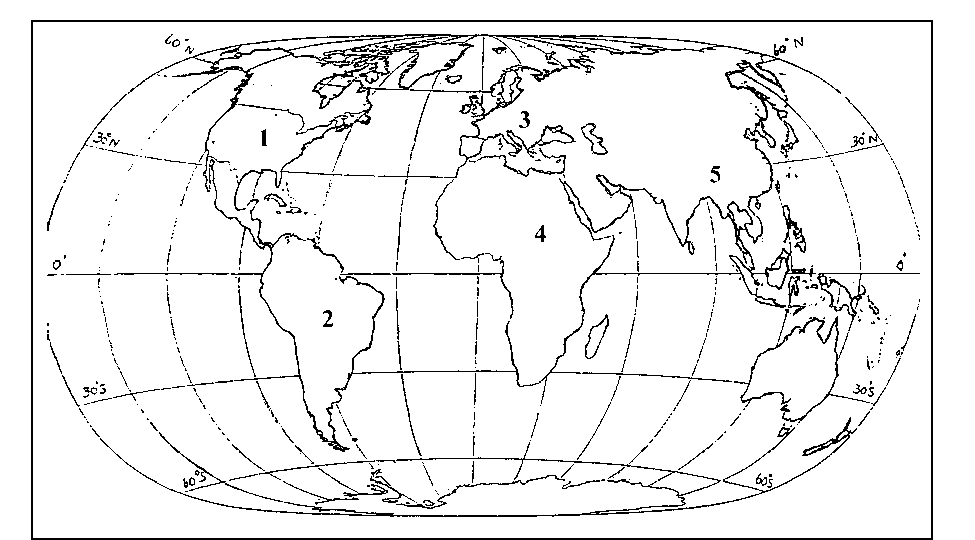 6.   พื้นที่บริเวณหมายเลข 1 มีความสำคัญอย่างไร แม่น้ำสายใดสร้างความอุดมสมบูรณ์ให้พื้นดินบริเวณนี้ และพื้นที่แห่งนี้อยู่ในทวีปใด	ตอบ  6, 1, C7.   พื้นที่หมายเลข 2 มีลักษณะพื้นพรรณธรรมชาติเป็นแบบใด แม่น้ำสายสำคัญที่ไหลผ่านพื้นที่บริเวณนี้คือแม่น้ำใด และพื้นที่แห่งนี้อยู่ในทวีปใด	ตอบ  1, 5, D8.   พื้นที่บริเวณหมายเลข3 มีความสำคัญอย่างไร แม่น้ำสายสำคัญที่ไหลผ่านพื้นที่บริเวณนี้คือแม่น้ำใด และพื้นที่แห่งนี้อยู่ในทวีปใด	ตอบ  2, 4, B9.   พื้นที่บริเวณหมายเลข 4 มีความสำคัญอย่างไร แม่น้ำสายสำคัญที่ไหลผ่านพื้นที่บริเวณนี้คือแม่น้ำใด และพื้นที่แห่งนี้อยู่ในทวีปใด	ตอบ  4, 3, E10. พื้นที่บริเวณหมายเลข 5 มีลักษณะสำคัญอย่างไร แม่น้ำสายสำคัญที่ไหลผ่านพื้นที่บริเวณนี้คือแม่น้ำใด และพื้นที่แห่งนี้อยู่ในทวีปใด	ตอบ  3, 2, Aส่วนที่ 2  :     แบบระบายตัวเลือก แต่ละข้อมีคำตอบที่ถูกต้องที่สุดเพียงคำตอบเดียว จำนวน 40 ข้อ (ข้อ 11-50) : ข้อละ 1 คะแนน11. จุดมุ่งหมายของ “จิตภาวนา” คือข้อใดการสวดอ้อนวอนให้บรรลุผลการสร้างความสงบในจิตใจการมีระเบียบวินัย สำรวมกายวาจาการแผ่ความดีไปสู่มวลมนุษย์12. ความเข้าใจในไตรลักษณ์ จะช่วยในการดำเนินชีวิตของเราอย่างไรเป็นคนแก่ที่มีคุณภาพยิ้มแย้มแจ่มใสมีความเข้าใจกันดำเนินชีวิตด้วยความไม่ประมาททำใจได้ดั่งคำว่า “ใครชอบ ใครชัง” ช่างเถิด13. หน้าที่สำคัญของพราหมณ์ ตามหลักศาสนาฮินดูคือข้อใด1.   สอนหนังสือ			2.   ประกอบพิธีกรรม3.   โล้ชิงช้า				4.   จัดบายศรี14. จุดมุ่งหมายในการประกาศบัญญัติ 10 ประการของโมเสสคือข้อใดให้เคารพบิดามารดาของตนมิให้โลภในสิ่งที่ไม่ใช่ของตนอย่าฆ่ามนุษย์เพราะมนุษย์ทุกคนเป็นบุตรของพระเจ้าสร้างขวัญและกำลังใจให้ชาวยิวมีความอดทนและศรัทธาในพระเจ้าองค์เดิม15. บุคคลใดย่อมได้รับการยกเว้นในการถือศีลอดอารี เป็นหญิงแม่ลูกอ่อนอุทัย อายุไม่ถึง 20 ปีอาทิตย์ เป็นอาสารักษาดินแดนเอื้อมพร ต้องดูแลมารดาที่ป่วยหนัก16. เมื่อถึงวันสำคัญทางพุทธศาสนา ชาวพุทธควรจะระลึกถึงสิ่งใดมากที่สุด	1.   พระรัตนตรัย			2.   พระพุทธคุณ 3	3.   พระไตรปิฎก			4.   การทำนุบำรุงพระพุทธศาสนา17. ข้อใด มิใช่ กีฬาภูมิปัญญาของไทย	1.   หมากรุก			2.   ว่าวไทย	3.   โยคะ				4.   กระบี่กระบอง18. ข้อใด มิใช่ บทบาททางสังคมตามสถานภาพลูกเสือชั้นม.ต้นแต่งเครื่องแบบในวันหยุดเพื่อไปรับเสด็จผู้อำนวยการโรงเรียนประชุมทั้งครูและผู้ปกครองพร้อมกันแพทย์ประจำตำบลแนะนำวิธีป้องกันโรคไข้หวัดใหญ่สายพันธุ์ใหม่นักเรียนติดต่อเช่ารถตู้รับส่งตามเส้นทางต่างๆ19. การแก้ปัญหาในสังคมที่ได้ผลจะต้องเริ่มต้นอย่างไรเป็นลำดับแรกสร้างความสัมพันธ์ที่ดีในครอบครัวยกย่องผู้กระทำความดีให้ปรากฏปรับเปลี่ยนวัฒนธรรมตามแบบตะวันตกแก้ภาพลักษณ์ที่ไม่ดีของประเทศ20. วัตถุประสงค์ที่สำคัญของกฎหมายคือข้อใดการควบคุมความประพฤติของคนในสังคมการประสานประโยชน์การพัฒนาสังคมให้ก้าวหน้าการระงับข้อพิพาท21. คณะกรรมการชุดใดมีหน้าที่โดยตรงในการตรวจสอบมิให้เกิดกรณีพิพาทนมโรงเรียนบูด หรือ          ปลากระป๋องเน่าเสียคณะกรรมการป้องกันและบรรเทาสาธารณภัยคณะกรรมการคุ้มครองผู้บริโภคสำนักงานตำรวจแห่งชาติองค์การบริหารส่วนท้องถิ่น22. หลักการปกครองที่ดีที่สุดในทุกระบอบคือข้อใดมีรัฐบาลที่ตั้งขึ้นตามแนวนโยบายแห่งรัฐมีกฎหมาย มีศีลธรรม และมีความยุติธรรมรัฐบาลแถลงนโยบายและวาระแห่งชาติชัดเจนประชาชนมีความเข้าใจและเคารพกฎหมาย23. นักเรียนคนใดต่อไปนี้ เมื่อเติบโตขึ้นจะเป็นพลเมืองที่ดีในสังคมไทยในการเลือกตั้งประธานนักเรียน มุกตัดสินใจเลือกพลอยเพราะพลอยเป็นคนมีความรับผิดชอบ   ทั้งๆ ที่ไม่ได้เป็นเพื่อนกลุ่มเดียวกันกับตนหลังจากปิดการแข่งขันกีฬาสี นิลนำเพื่อนไปกินเลี้ยงเพราะตนมีฐานะดีทุกคนต่างรักแก้ว เพราะแก้วมักจะเกรงใจผู้อื่นแม้จะมีเรื่องราวใดๆ เกิดขึ้น มรกตก็ไม่รู้สึกทุกข์ร้อน24. ความสำเร็จในด้านการเมืองการปกครองของไทย จำเป็นต้องมีสิ่งใดเกื้อหนุนจารีตประเพณีวัฒนธรรมประชาธิปไตยค่านิยม “เดินตามหลังผู้ใหญ่ หมาไม่กัด”ค่านิยม “เป็นผู้น้อยค่อยก้มประนมกร”25. ข้อใดถือเป็นมรดกทางวัฒนธรรมด้านวัตถุ	1.   โบราณสถาน			2.   ใบลาน	3.   คัมภีร์กุรอ่าน			4.   นิทานปรัมปรา26. ข้อความใดสอดคล้องกับความหมายของคำว่า ‘เสถียรภาพทางเศรษฐกิจ’ 	1.   มั่นคง ยั่งยืน				2.   เติบโต ก้าวหน้า	3.   แข่งขันได้ ทัดเทียม			4.   เสมอภาค ยุติธรรม27. ปัจจัยข้อใดจะส่งผลให้เจ้าของธุรกิจตัดสินใจเพิ่มปริมาณการผลิตราคาของสินค้าที่ทดแทนกันได้ลดต่ำลงราคาของวัตถุดิบที่ใช้ในการผลิตลดต่ำลงอัตราค่าจ้างแรงงานขั้นต่ำเพิ่มขึ้นอัตราดอกเบี้ยเงินกู้เพื่อการลงทุนเพิ่มขึ้น28. ผู้บริโภคที่ฉลาดและรู้เท่าทัน (Smart Consumer) ควรตัดสินใจเลือกซื้อสินค้าและบริการโดยใช้หลักเกณฑ์ใดเลือกซื้อสินค้าที่สามารถต่อรองราคาได้ต่ำที่สุดเลือกซื้อสินค้าโดยพิจารณาจากกระแสนิยมของสังคมเลือกซื้อสินค้าที่มีการรับประกันและมีบริการหลังการขายการซื้อสินค้าที่ตอบสนองความพึงพอใจมากที่สุด29. แนวคิดของการดำเนินธุรกิจประเภทสหกรณ์มีความสัมพันธ์อย่างไรกับหลักการพื้นฐานตาม            แนวปรัชญาของเศรษฐกิจพอเพียง	1.   ความพอประมาณ		2.   ความมีเหตุผล	3.   การมีภูมิคุ้มกันที่ดีในตน		4.   ความไม่ประมาท30. หากค่าเงินบาทแข็งค่าขึ้น จะส่งผลกระทบต่อหน่วยธุรกิจใด	1.   สถาบันการเงิน			2.   กระทรวง ทบวง กรม	3.   ผู้ส่งออก			4.   ผู้นำเข้า31. รัฐบาลควรดำเนินการอย่างไรเมื่อประสบกับปัญหาเงินเฟ้อกระตุ้นให้สถาบันการเงินปล่อยเงินกู้แก่ประชาชนเพิ่มขึ้นกระตุ้นการออมภาคประชาชน โดยเพิ่มอัตราดอกเบี้ยเงินฝากในธนาคารส่งเสริมการลงทุนในโครงการขนาดใหญ่ เพื่อกระตุ้นการจ้างงานส่งเสริมการลงทุนในธุรกิจขนาดกลาง/ขนาดเล็ก32. เศรษฐกิจของไทยจะฟื้นตัวได้มากน้อยเพียงไร ขึ้นกับปัจจัยใดเป็นสำคัญ	1.   ภาวะเศรษฐกิจโลก		2.   การสั่งซื้อจากต่างประเทศ	3.   ราคาน้ำมันในตลาดโลก		4.   อัตราภาษีศุลกากร33. รัฐบาลควรจะใช้สถาบันใดเป็นแหล่งเงินทุนตามนโยบาย “ไทยเข้มแข็ง”เงินกู้จากต่างประเทศ			2.    ธนาคารออมสิน3.    ธนาคารเพื่อการส่งออกและนำเข้า  	4.    กองทุนบำเหน็จบำนาญข้าราชการ34. ข้อใดเป็นเครื่องมือของรัฐบาลในการดำเนินนโยบายการค้าแบบคุ้มกันการลดกำแพงภาษีสินค้านำเข้าจากต่างประเทศการจัดงบประมาณสนับสนุนภาคการเกษตรในประเทศการยกเลิกมาตรการห้ามนำเข้าสินค้าบางชนิดจากประเทศคู่ค้าการให้สิทธิพิเศษในการนำเข้าสินค้ากับกลุ่มประเทศกำลังพัฒนา35. สินค้าส่งออกที่ทำรายได้ให้ประเทศไทยมากที่สุดในปัจจุบันคือข้อใดข้าว ข้าวโพด ยางพารา น้ำตาลข้าว มันสำปะหลัง อาหารทะเลแช่แข็ง พริกไทยผ้าไหม อาหารกระป๋อง ข้าว ข้าวโพดคอมพิวเตอร์ แผงวงจรไฟฟ้า สิ่งทอ อัญมณี36. จงเรียงลำดับความสำคัญจากมากไปหาน้อยของการแบ่งยุคสมัยทางประวัติศาสตร์ของไทย		A	สะดวก		B	เข้าใจง่าย		C	เห็นลักษณะสำคัญ		D	เชื่อมโยงเหตุการณ์		E	ความสัมพันธ์ต่อเนื่องกับสมัยเริ่มต้นใหม่หรือหลายสมัยA          B          C          D          E    B          C          D          A          ED          C          A          B          EA          C          B          E          D37. คำว่า “บางกอก” นั้น มีข้อสันนิษฐานว่าอาจมาจากการที่แม่น้ำเจ้าพระยาคดเคี้ยวไปมา บางแห่งมีสภาพเป็นเกาะเป็นโคก จึงเรียกกันว่า “บางเกาะ” หรือ “บางโคก” หรือไม่ก็เป็นเพราะบริเวณนี้มีต้นมะกอกอยู่มาก จึงเรียกว่า “บางมะกอก” โดยคำว่า “บางมะกอก” มาจากวัดอรุณ ซึ่งเป็นชื่อเดิมของวัดดังกล่าว และต่อมากร่อนคำลงจึงเหลือแต่คำว่าบางกอกข้อความข้างต้นนี้เชื่อถือได้มากน้อยเพียงไร และสามารถนำขั้นตอนใดที่สำคัญที่สุดของวิธีการทางประวัติศาสตร์มาใช้เชื่อถือไม่ได้ และต้องรวบรวมข้อมูลก่อนเชื่อถือได้ และดำเนินการวิเคราะห์ข้อมูลต่อไปเชื่อถือไม่ได้ และควรสรุปข้อมูลก่อนเชื่อถือได้ และดำเนินการตั้งสมมติฐานต่อไป38. นางสาวเย็นฤดี งามพร้อม เกิดในปี พ.ศ. 2511 ถ้าเทียบตามศักราชสากลของฮิจเราะห์ศักราชจะตรงกับปีใด	1.   1551				2.   1968	3.   3054				4.   138939. การจดบันทึกข้อมูลรายละเอียดต่างๆ ทั้งข้อมูลและแหล่งข้อมูลให้ถูกต้อง เพื่อการอ้างอิงที่น่าเชื่อถือ    อยู่ในขั้นตอนใดของวิธีการทางประวัติศาสตร์	1.   วิเคราะห์ข้อมูล			2.   ระบุประเด็นปัญหา	3.   สรุปองค์ความรู้			4.   รวบรวมข้อมูล40. การสันนิษฐานการค้นพบมนุษย์ในยุคหินเก่าตอนต้นเรียกว่าอย่างไร	1.   มนุษย์วานร			2.   มนุษย์ไฮเดนเบิร์ก	3.   มนุษย์นีแอนเดอธัล		4.   มนุษย์โครมันยอง41. อารยธรรมใดเป็นรากฐานที่สำคัญที่สุดของดินแดนเอเชียตะวันออกเฉียงใต้	1.   จีน				2.   อินเดีย	3.   อิสลาม				4.   กรีก-โรมัน42. เหตุผลใดที่ทำให้เกิดความขัดแย้งในคริสต์ศตวรรษที่ 20สาเหตุทางอุดมการณ์ทางการเมืองสาเหตุทางสังคม และชนชั้นสาเหตุทางวัฒนธรรม และการทหารสาเหตุทางด้านเศรษฐกิจอันเป็นปัจจัยที่จำเป็นต่อการดำรงชีวิต43. องค์การยูเนสโก (UNESCO) เป็นหน่วยงานภายใต้สหประชาชาติ มีจุดมุ่งหมายในการสร้างความร่วมมือระหว่างประเทศสมาชิกในด้านใดมากที่สุด	1.   การเมือง			2.   เศรษฐกิจ	3.   สังคม				4.   ความมั่นคง44. การวิเคราะห์พัฒนาการของไทยสมัยรัตนโกสินทร์ช่วยให้ผู้เรียนได้รับประโยชน์ในข้อใดมากที่สุดทำให้เกิดความรู้สึกชาตินิยมฝึกให้มีวิธีคิดที่เป็นเหตุเป็นผลดำรงตนอยู่ในสังคมได้อย่างสงบสุขคาดหมายเหตุการณ์ที่จะเกิดได้แม่นยำ45. ระเบียบการปกครองสมัยอยุธยาจำเป็นต้องจัดระเบียบให้รัดกุมและเข้มงวดมากขึ้น ด้วยสาเหตุหลายประการ ข้อใดมีส่วนสำคัญน้อยที่สุดมีดินแดนในการปกครองเพิ่มมากขึ้นประชากรที่เพิ่มมากขึ้นทำให้สังคมมีโครงสร้างซับซ้อนวิถีชีวิตของคนไทยเริ่มเปลี่ยนแปลงไปเพราะการศึกษาแพร่หลายมีความจำเป็นที่จะต้องสร้างความมั่นคงทั้งภายในและภายนอก46. ถ้านักเรียนต้องการชมการถ่ายทอดสดฟุตบอลซึ่งแข่งขันที่ประเทศอังกฤษ เวลา 15.00 น. วันเสาร์ นักเรียนต้องเปิดเครื่องรับโทรทัศน์ที่ประเทศไทย เวลาใด จึงจะได้ชมการถ่ายทอดตั้งแต่เริ่มต้นการแข่งขัน	1.   8.00 น. วันเสาร์			2.   15.00 น. วันเสาร์		3.   22.00 น. วันเสาร์		4.   8.00 น. วันอาทิตย์	47. แผนที่ฉบับหนึ่งระบุมาตราส่วน 1 : 200,000 ระยะจริงที่สั้นที่สุดระหว่างเมือง ก และเมือง ข ในแผนที่ฉบับนี้เป็นกี่กิโลเมตร ถ้าระยะห่างของเมืองทั้งสองในแผนที่ 5 เซนติเมตร	1.   5				2.   10	3.   15				4.   2048. ถ้าจะเดินทางท่องเที่ยวชมถ้ำหินงอก หินย้อย ล่องแก่งชมน้ำตกที่สวยงาม ควรไปท่องเที่ยวจังหวัดใด	1.   นครราชสีมา			2.   กาญจนบุรี	3.   ชลบุรี				4.   สิงห์บุรี49. ถ้าจะตั้งโรงงานน้ำตาลให้ใกล้แหล่งวัตถุดิบ แรงงานหาง่ายควรเลือกพื้นที่ในข้อใด จึงจะเหมาะสมที่สุด	1.   นครศรีธรรมราช สุราษฎร์ธานี	2.   ระยอง จันทบุรี	3.   ขอนแก่น นครราชสีมา		4.   เชียงใหม่ เชียงราย50. การแก้ปัญหาในภูมิภาคต่างๆ ของประเทศไทย ข้อใด ไม่ เหมาะสมปัญหาขาดแคลนที่ดินทำกินในภาคเหนือ-ควรเพิ่มผลผลิตในพื้นที่จำกัดปัญหาดินเค็มในภาคตะวันออกเฉียงเหนือ-ควรฉีดน้ำล้างเกลือในดินอย่างสม่ำเสมอปัญหาน้ำเสียในแม่น้ำเจ้าพระยา-ควรลดการทิ้งขยะ และไม่ปล่อยน้ำเสียลงแม่น้ำปัญหาดินเปรี้ยวหรือดินเป็นกรดในภาคใต้-ควรดำเนินโครงการตามแนวพระราชดำริ “แกล้งดิน”   ชุดที่ 2          	ข้อสอบ O-Net   วิชา สังคมศึกษา                                        2553ตอนที่ 1	สังคมศึกษา : จำนวน15 ข้อ (รวม  25 คะนน)ส่วนที่ 1  : 	แบบปรนัย 4 ตัวเลือก แต่ละข้อมีคำตอบที่ถูกต้องเพียงข้อเดียว		จำนวน 12 ข้อ (ข้อ 1-12) : ข้อละ 1.5 คะแนน1.   เมื่อประเทศประสบปัญหาวิกฤตเศรษฐกิจ ราคาสินค้าเพิ่มสูงขึ้นมาก ส่งผลต่อค่าครองชีพของประชาชน รัฐบาลควรมีแนวทางการแก้ปัญหาอย่างไรเร่งจัดเก็บภาษีจากเจ้าของที่ดินลดอัตราดอกเบี้ยเงินกู้ธนาคารเพิ่มอัตราดอกเบี้ยเงินฝากลงทุนในโครงการขนาดใหญ่2.   ในช่วงปีที่ผ่านมาประเทศสหรัฐอเมริกาเกิดเหตุระเบิดที่แท่นขุดเจาะน้ำมันจนก่อให้เกิดการรั่วไหลของน้ำมันในทะเลบริเวณอ่าวเม็กซิโก เหตุการณ์ดังกล่าวส่งผลเสียหลายประการ ยกเว้น ข้อใดการปนเปื้อนของคราบน้ำมันบริเวณชายหาดการตกค้างของสารเคมีที่ใช้กำจัดคราบน้ำมันการเพาะเลี้ยงสัตว์น้ำตามแนวชายฝั่งลดปริมาณลงราคาน้ำมันดิบขยับตัวลดต่ำลงอ่านข้อความต่อไปนี้แล้วตอบคำถามข้อ 3-6	พระบาทสมเด็จพระจุลจอมเกล้าเจ้าอยู่หัวทรงมีพระอัธยาศัยพอพระราชหฤทัยที่จะเสด็จประพาสตามที่ต่างๆ นับตั้งแต่เสด็จขึ้นเถลิงถวัลย์ราชสมบัติ โดยเสด็จไปตามหัวเมืองน้อยใหญ่ เกือบทุกหัวเมือง ยกเว้นมณฑลที่อยู่ห่างไกล ด้วยการคมนาคมในรัชสมัยของพระองค์ยังล้าหลัง เปลืองเวลา ลำบากแก่ผู้อื่น  จึงรออยู่มิได้เสด็จไป พระองค์ทรงโปรดพระราชดำเนินด้วยพระองค์เอง เพื่อสอดส่องดูแลทุกข์สุขของราษฎรในลักษณะที่เรียกว่า “เสด็จประพาสต้น” นอกจากนี้ พระองค์ยังเสด็จไปเยือนต่างประเทศหลายคราว เช่น อินเดียและชวา เป็นต้น ส่วนทวีปยุโรปนั้นได้เสด็จไปถึง 2 คราว เพื่อเชื่อมสัมพันธไมตรีกับนานาประเทศ โดยเฉพาะอย่างยิ่งชาติมหาอำนาจ เช่น รัสเซีย เยอรมัน และฝรั่งเศส3. สถานการณ์โลกในข้อใดเป็นปัจจัยสำคัญที่ทำให้พระบาทสมเด็จพระจุลจอมเกล้าเจ้าอยู่หัวทรงเร่งสร้างสัมพันธไมตรีกับนานาประเทศ	1.   การปฏิวัติวิทยาศาสตร์		2.   การปฏิวัติอุตสาหกรรม	3.   การสำรวจทางทะเล		4.   การล่าอาณานิคม4. การเสด็จประพาสต้นมีส่วนเกี่ยวข้องกับการพัฒนาประเทศไทยในเวลาต่อมาอย่างไร	1.   การยกเลิกระบบจตุสดมภ์	2.   การยกเลิกระบบกินเมือง	3.   การริเริ่มสุขาภิบาล		4.   การตั้งเมืองทดลอง “ดุสิตธานี”5. สภาพเศรษฐกิจของโลกในสมัยพระบาทสมเด็จพระจุลจอมเกล้าเจ้าอยู่หัวเป็นอย่างไรเกิดภาวะเศรษฐกิจตกต่ำหลังสงครามโลกการค้าขายจำกัดอยู่ในประเทศแถบยุโรปขาดแคลนเครื่องอุปโภคบริโภคเนื่องจากภาวะสงครามมีการแข่งขันในด้านการค้าและการเดินเรืออย่างกว้างขวาง6.   ข้อใดคือหลักฐานชั้นต้นที่ควรใช้ในการศึกษาประวัติศาสตร์การเสด็จประพาสต้นสารคดี ชุด 100 ปี ไกลบ้านพระราชนิพนธ์ เรื่อง ไกลบ้านพระราชหัตถเลขา และภาพถ่ายฝีพระหัตถ์จากการเดินทางหนังสือ เรื่อง ความทรงจำจากพระพุทธเจ้าหลวง โดย ชาลี เอี่ยมกระสินธุ์อ่านบทความต่อไปนี้และตอบคำถามข้อ 7-12ลุงไกร ผู้นำอาสาสมัครพัฒนาชุมชน		ลุงไกรเคยรับราชการทหารมาก่อน ท่านบอกว่า “เกิดเป็นคนไทยต้องทดแทนบุญคุณประเทศชาติ” หลังปลดประจำการแล้ว ท่านมาทำสวนผักปลอดสารพิษอยู่ที่บ้าน ประสบการณ์ในการทำงานทำให้ท่านรู้กฎหมายและเป็นผู้มีระเบียบวินัย ท่านช่วยอบรมสั่งสอนเด็กๆ ให้หลีกเลี่ยงยาเสพติด อย่าทำให้ผู้อื่นเดือดร้อนและรู้จักทำมาหากินโดยสุจริต		ในคราวที่ท่านได้รับการสนับสนุนจากนายอำเภอให้เป็นผู้นำอาสาสมัครพัฒนาชุมชน ท่านได้เสียสละที่ดินของท่านส่วนหนึ่งสร้างโรงเรียนชุมชน เพราะเห็นความสำคัญของการศึกษาและความปลอดภัย ไม่อยากให้เด็กเดินไปโรงเรียนไกล การก่อสร้างโรงเรียนครั้งนี้ ท่านได้ชักชวนชาวบ้านให้มา  ปลูกสร้างอาคารเรียนด้วยตนเอง ส่วนกิจการของสหกรณ์หมู่บ้านดำเนินไปด้วยดี เป็นศูนย์จำหน่ายสินค้าพื้นเมืองที่สำคัญแห่งหนึ่งของท้องถิ่น		ความมีน้ำใจ เสียสละ และการทำงานที่มีวินัย โปร่งใส ทำให้ลุงไกรเป็นต้นแบบที่ดีของพลเมืองดีในสังคมของเรา7. บุคคลในข้อใดเป็นผู้มีจริยธรรมสูงสุดนายนพเป็นยามดูแลความปลอดภัยของหมู่บ้านนางน้อยให้ลูกหลานบวชเป็นสามเณรทุกคนนางเนียนให้ความช่วยเหลือผู้อื่นโดยไม่หวังผลตอบแทนนายน้อมช่วยทำความสะอาดห้องน้ำห้องส้วมภายในวัดเป็นประจำทุกวัน8.   ลุงไกรควรจะปลูกฝังค่านิยมในเรื่องใด เพื่อให้เด็กๆ และเยาวชนทำงานโดยสุจริตซื่อกินไม่หมด คดกินไม่นานอย่าหวังน้ำบ่อหน้าเมื่อน้อยให้เรียนวิชา ให้หาสินเมื่อใหญ่ได้ดีเพราะปาก ได้ยากเพราะคำ9.   คุณธรรมที่สำคัญที่สุดของผู้นำอาสาสมัครพัฒนาชุมชนคือข้อใดการมีทักษะในการสื่อสารการมีความเมตตากรุณาความเป็นคนเสมอต้นเสมอปลายความสามารถในการประสานประโยชน์10. พื้นฐานสำคัญในการพัฒนาวัฒนธรรมประชาธิปไตยในชุมชนคือข้อใดการให้การศึกษาอย่างต่อเนื่องการเพิ่มรายได้แก่ครัวเรือนการจัดกิจกรรมแลกเปลี่ยนเรียนรู้การตั้งองค์กรเอกชนที่เป็นอิสระ11. การดำเนินงานของสหกรณ์ชุมชนคล้ายคลึงกับความหมายของประชาธิปไตยในข้อใดสหกรณ์จะเข้าไปแก้ปัญหาความไม่เท่าเทียมกันของชาวบ้านสหกรณ์ช่วยส่งเสริมและอนุรักษ์ผลิตภัณฑ์ของท้องถิ่นสหกรณ์ไม่ได้มุ่งกำไร แต่มุ่งให้สวัสดิภาพแก่ชาวบ้านสมาชิกสหกรณ์สามารถใช้เสรีภาพได้อย่างเต็มที่12. บทบาทหน้าที่ในการเป็นพลเมืองดีข้อใดของลุงไกรที่มีความสำคัญต่อการพัฒนาประชาธิปไตยมากที่สุดประกอบอาชีพสุจริต ไม่ทำลายสิ่งแวดล้อมเป็นทหารรับใช้ประเทศชาติการมีวิสัยทัศน์กว้างไกล รู้จักเสียสละการเป็นผู้มีวินัย โปร่งใสส่วนที่ 2   :   ข้อ 13-15 เลือกคำตอบจาก 3 กลุ่มคำตอบที่สัมพันธ์กัน ต้องเลือกตอบครบทั้ง 3 กลุ่ม		    จึงจะได้คะแนน		    (ข้อ 13-14 ข้อละ 2 คะแนน, ข้อ 15  3 คะแนน)		ช่วงฤดูฝนของทุกปี หมู่บ้านบึงมัจฉามักเกิดปัญหาซ้ำๆ เพราะแม้ฝนจะตกชุกเพียงใด แต่บึงใหญ่แห่งนี้กลับเก็บน้ำได้น้อย มีดินทรายจำนวนมากไหลตามแรงน้ำฝนลงไปขังในบึง ทำให้บึงตื้นเขิน บางปีศาลาที่พักริมบึงหลุดลอยลงไปในน้ำ เพราะตลิ่งรอบๆ บึงทรุดลงและพังง่าย		ก่อนฤดูฝนปีนี้ สมาชิกในหมู่บ้านบึงมัจฉา ได้จัดประชุมสมาชิกเพื่อระดมความคิดแก้ไขปัญหาสิ่งแวดล้อมเพื่อมิให้เกิดปัญหาซ้ำซ้อนขึ้นอีก ชาวบ้านทุกคนรักบึงแห่งนี้ เพราะนอกจากจะเป็นแหล่งน้ำสำหรับอุปโภค บริโภคของทุกครัวเรือนแล้ว ยังมีประโยชน์ต่อพื้นที่เกษตรกรรมของชาวบ้าน อีกทั้งเป็นแหล่งปลาน้ำจืดนานาชนิด ชาวบ้านมีรายได้จากการประมงในแหล่งน้ำนี้ โดยมีการรวมกลุ่ม แปรรูปผลผลิตทำข้าวเกรียบปลาและผลผลิตอื่นๆ ที่ได้จากการเกษตรกรรม ข้าวเกรียบปลาจัดเป็นสินค้า OTOP ของหมู่บ้านบึงมัจฉาเพราะมีคุณภาพดี กรอบอร่อย ให้รสชาติเนื้อปลา ราคายุติธรรม ทำให้มีผู้ต้องการซื้อจำนวนมาก จึงผลิตไม่พอจำหน่าย ทำให้สินค้าขาดตลาดเสมอ ชาวบ้านเห็นคุณค่าของแหล่งน้ำแห่งนี้ จึงร่วมมือกันอย่างจริงจังที่จะดูแลรักษาทรัพยากรที่มีค่าของหมู่บ้านให้มีความสมบูรณ์และใช้ประโยชน์ได้ยืนนาน	หมายเหตุ กลุ่มคำตอบแต่ละข้อ เลือกได้ครั้งเดียว13. จากเรื่องราวของหมู่บ้านบึงมัจฉา ปัญหาใดเป็นปัญหาสำคัญที่สุดของหมู่บ้าน ซึ่งมักจะเกิดซ้ำๆ โดยเฉพาะฤดูฝน เพราะเหตุใด และการแก้ไขปัญหาในข้อใด นำความรู้ทางภูมิศาสตร์มาแก้ไขปัญหาดังกล่าวได้อย่างสอดคล้องเหมาะสม	ตอบ  2, 5, E14. เมื่อพิจารณาปัญหาของหมู่บ้านบึงมัจฉา ปัญหาใดที่อาจจะเกิดขึ้นในอนาคตอันใกล้จากการประกอบอาชีพของชาวบ้าน เพราะเหตุใด และควรแก้ไขปัญหาอย่างไร จึงจะเหมาะสมให้สามารถประกอบอาชีพเดิมได้	ตอบ  3, 6, D15. ข้อใดเป็นปัญหาเกี่ยวกับสินค้า OTOP ของหมู่บ้าน ปัญหาเกิดจากสาเหตุใด และควรแก้ไขอย่างไรจึงจะถูกต้องเหมาะสมและยังช่วยให้ชาวบ้านของหมู่บ้านแห่งนี้มีรายได้เพิ่มขึ้น	ตอบ  5, 3, Bข้อที่เฉลยเหตุผลประกอบ1.2การอยู่ร่วมกันของศาสนิกชนศาสนาต่างๆ อย่างสงบสุขนั้น ควรเริ่มต้นจากการมีความรู้ความเข้าใจในความแตกต่างของแต่ละศาสนา อันจะนำไปสู่การปฏิบัติต่อกันอย่างถูกต้องและเคารพซึ่งกันและกัน2.2คริสต์ศาสนานิกายโรมันคาทอลิกมีพิธีศีลศักดิ์สิทธิ์ 7 พิธี ได้แก่ พิธีศีลล้างบาป พิธีศีลกำลัง พิธีศีลมหาสนิท พิธีศีลแก้บาป พิธีศีลบวชหรือศีลอนุกรม และพิธีศีลสมรส แต่คริสต์ศาสนานิกายโปรเตสแตนต์ จะมีพิธีศีลศักดิ์สิทธิ์เพียง 2 พิธี ได้แก่ พิธีศีลล้างบาป (นิกายโปรเตสแตนต์ เรียกว่า “พิธีบัปติสมา” หรือ “พิธีบัพติศมา”) และพิธีศีลมหาสนิท3.4การประกอบพิธีฮัจญ์นั้น หากมุสลิมคนใดยังไม่มีความพร้อมด้านการเงินและสุขภาพ ก็ยังไม่ต้องปฏิบัติก็ได้ โดยไม่ถือว่าผิดหลักศาสนาแต่อย่างใด แต่คนที่มีความพร้อมแล้วจะต้องเดินทางไปประกอบพิธีฮัจญ์ในเดือน 12 ตามปฏิทินอิสลาม ณ มัสญิดอัลกะอ์บะฮ์ นครมักกะฮ์ ประเทศซาอุดีอาระเบีย ซึ่งจุดมุ่งหมายของการประกอบพิธีฮัจญ์ คือ มุ่งให้ชาวมุสลิมรำลึกและนอบน้อมต่ออัลลอฮ์ รวมถึงเป็นการเจริญรอยตามแบบอย่างศาสดามุฮัมมัดที่เสด็จมานมัสการสถานที่ศักดิ์สิทธิ์แห่งนี้ก่อนสิ้นพระชนม์4.3การนับศักราชอิสลามหรือฮิจเราะฮ์ศักราช (ฮ.ศ.) เริ่มต้นขึ้นเมื่อศาสดามุฮัมมัดอพยพหนีภัยจากนครมักกะฮ์ไปที่เมืองยัทริบ ซึ่งตรงกับปี ค.ศ.622 เมืองยัทริบนี้เป็นเมืองแรกที่ศาสนาอิสลามประดิษฐานอย่างมั่นคง จึงเปลี่ยนชื่อใหม่เป็น “มะดีนะฮ์” แปลว่า นครของท่านศาสดา5.1ศีลกำลังเป็นพิธีกรรมที่มุขนายกเขตมิซซังเจิมน้ำมันเป็นรูปกางเขนบนหน้าผากของเด็กโตที่รู้รับผิดชอบแล้ว เพื่อแสดงว่าพระจิตเสด็จเข้าสู่จิตใจของผู้นั้นแล้ว หลังจากทำพิธีนี้แล้วจึงจะถือว่าผู้นั้นเป็นชนชาวคริสต์โดยสมบูรณ์6.3  วิธีถ่ายทอดคำสอนของพระพุทธเจ้าในสมัยพุทธกาล ใช้วิธีการท่องจำด้วยปากเปล่า เพื่อการท่องจำที่แม่นยำ ซึ่งเรียกว่า มุขปาฐะ7.3  สามารถตีความหมายได้ 2 ลักษณะ กล่าวคือ พระพุทธองค์จะได้ทรงประกาศพระพุทธศาสนาให้เผยแผ่ขยายไปใน 7 แคว้น คือ แคว้นกาสีกับโกศล แคว้นมคธกับอังคะ แคว้นสักกะ แคว้นวัชชี แคว้นมัลละ และแคว้นกุรุ ทั้งนี้ยังอาจตีความได้ว่าพระองค์จะทรงบรรลุโพชฌงค์ คือ ธรรมที่เป็นองค์แห่งการตรัสรู้ 7 ประการ8.1สมุทัย คือ ความจริงว่าด้วยเหตุเกิดแห่งความทุกข์  ซึ่งเมื่อทราบแล้วก็ควรละเสีย  เช่น ความอยากได้อยากมีเกินความพอดี ย่อมเป็นสาเหตุของความทุกข์ทั้งปวง หากละจากความอยากที่เกินพอดีเหล่านี้เสีย ก็จะดำรงชีวิตอย่างมีความสุข9.1   มิตรมีน้ำใจจะคอยช่วยเหลือ เมื่อเพื่อนเป็นทุกข์ ตลอดจนคอยยับยั้งคนที่มากล่าว     ติเตียน และชี้แจงความจริงให้คนนั้นฟัง10.3   การตักบาตรเทโวโรหณะในวันออกพรรษา เป็นการระลึกถึงการเสด็จกลับลงจาก   เทวโลกหลังจากทรงโปรดพุทธมารดาในสวรรค์ชั้นดาวดึงส์11.4  ปัญญาในทางพระพุทธศาสนา หมายถึงการรู้เหตุรู้ผลตามความเป็นจริง ไม่ตกอยู่ภายใต้อำนาจของกิเลส อันจะทำให้มองเห็นปัญหาที่แท้จริงและรู้จักวิธีแก้ปัญหา     ที่ถูกต้องเหมาะสม12.2บุโรพุทโธตั้งอยู่ที่เกาะชวา ประเทศอินโดนีเซีย  เป็นศาสนสถานของพระพุทธ- ศาสนานิกายมหายาน สร้างขึ้นโดยกษัตริย์แห่งราชวงศ์ไศเลนทร เป็นหลักฐานที่แสดงให้เห็นว่าเกาะชวาและพื้นที่อีกหลายส่วนของประเทศอินโดนีเซียนั้น พระพุทธศาสนาเคยเจริญรุ่งเรืองอย่างมากในอดีต ขณะที่ปัจจุบันอินโดนีเซียเป็นประเทศที่มีประชากรนับถือศาสนาอิสลามมากที่สุดในโลก13.1  อุปติสสะได้พบพระอัสสชิขณะท่านกำลังออกโปรดสัตว์  จึงเข้าไปนมัสการขอให้ท่านแสดงธรรมให้ฟัง พระอัสสชิได้แสดงธรรมอันเป็นแก่นแห่งอริยสัจ 4 หลังจากอุปติสสะได้ฟังแล้วเกิดดวงตาเห็นธรรม บรรลุโสดาปัตติผล และบวชเป็นสาวกของพระพุทธเจ้า ซึ่งต่อมาท่านได้รับแต่งตั้งเป็นพระอัครสาวกเบื้องขวา14.4  การปฏิบัติตามหลักกุศลกรรมบถ 10 คือ การกระทำเพื่อให้เกิดความดีและความถูกต้อง ดังนั้น การประพฤติทางกายที่ดี มี 3 ประการ เว้นจากการฆ่าสัตว์ ไม่ทรมานหรือเบียดเบียนสัตว์ทั้งหลาย เว้นจากการขโมย ไม่นำสิ่งของของผู้อื่นมาครอบครอง และเว้นจากการประพฤติผิดในกาม ไม่ล่วงเกินคู่ครองของผู้อื่น คำตอบในข้อ 4. ถือเป็นการเว้นจากการขโมย15.3   อามิสทาน คือ การให้ทานด้วยวัตถุสิ่งของ ดังนั้น การที่ปักษีบริจาคสิ่งของช่วยเหลือผู้ประสบอุทกภัย จึงจัดเป็นอาทิสทานข้อ 1.  จัดเป็นอภัยทาน คือ การสละความโกรธเป็นทาน การยกโทษด้วยการไม่พยาบาทจองเวรข้อ 2.  จัดเป็นธรรมทานประเภทวิทยาทาน คือ การให้ความรู้ทางโลก เช่น วิชาการต่างๆ เป็นต้นข้อ 4.  จัดเป็นธัมมัสสวนมัย คือ การทำบุญด้วยการฟังธรรม16.4  ศึกษาคำสอนของพระพุทธเจ้าเพื่อนำไปเป็นแบบอย่างแก่ผู้อื่น หรือเผยแผ่เป็นธรรมทาน โดยสอนให้ผู้อื่นปฏิบัติตามคำสอนของพระพุทธเจ้า ซึ่งเป็นวิธีหนึ่งที่จะช่วย สืบทอดพระพุทธศาสนาให้คนทั่วไปตระหนักและเข้าใจพระธรรมคำสอนมากยิ่งขึ้น17.4  เพราะวันขึ้น 15 ค่ำ เดือน 3 เป็นวันมาฆบูชา ซึ่งเป็นวันที่พระอรหันต์ 1,250 รูป มาประชุมพร้อมกัน ณ เวฬุวันมหาวิหารโดยมิได้นัดหมาย และพระสงฆ์เหล่านั้นได้รับการอุปสมบทจากพระพุทธเจ้าโดยตรง รวมถึงพระพุทธเจ้าได้ทรงแสดงโอวาทปาฏิ-โมกข์ ดังนั้น กิจกรรมที่พุทธศาสนิกชนควรปฏิบัติ ได้แก่ ทำบุญตักบาตร ฟังธรรม และเวียนเทียน ส่วนการถวายผ้าอาบน้ำฝนจะกระทำกันในวันเข้าพรรษา คือ วันแรม 1 ค่ำ เดือน 818.1  เนื่องจากวิธีการคิดแบบปลุกเร้าคุณธรรม เป็นการใช้เหตุผลหรืออุบายเพื่อให้เกิดการกระทำที่เป็นกุศล สำหรับความตายนั้น การคิดแบบปลุกเร้าคุณธรรมมักจะเน้นให้คิดอยู่เสมอว่ามนุษย์มีชีวิตอยู่ในโลกนี้ไม่นาน ดังนั้น ควรจะทำความดีให้มากๆ ดัง     คำกล่าวที่ว่า “เกิดมาทั้งทีทำดีให้ได้ จะตายทั้งทีทำความดีฝากไว้” ซึ่งการที่สมหญิงบริจาคร่างกายเพื่อการศึกษาวิจัยถือเป็นการคิดแบบปลุกเร้าคุณธรรม19.4  หลังการสังคายนาพระไตรปิฎกครั้งที่ 3 พระโมคคัลลีบุตรติสสเถระเกรงว่า อนาคตภายภาคหน้า พระพุทธศาสนาอาจเสื่อมสูญไปจากชมพูทวีปได้ จึงสมควรส่งพระสมณทูตออกไปเผยแผ่พระพุทธศาสนายังดินแดนต่างๆ ซึ่งพระเจ้าอโศกมหาราชทรงเห็นชอบด้วย จึงทรงจัดแบ่งพระสมณทูตออกเป็น 9 สาย เดินทางไปประกาศศาสนายังดินแดนต่างๆ และในที่สุดการคาดการณ์ของพระโมคคัลลีบุตรติสสเถระ  ก็เป็นจริง กาลต่อมาพระพุทธศาสนาได้ค่อยๆ เสื่อมสูญไปจากอินเดียจนหมดสิ้น   แต่ไปเจริญรุ่งเรืองอยู่ในดินแดนอื่น เช่น ประเทศศรีลังกา ไทย พม่า ลาว กัมพูชา เวียดนาม จีน เกาหลี ญี่ปุ่น เป็นต้น20.2  วันวิสาขบูชา ตรงกับวันขึ้น 15 ค่ำ เดือน 6 เป็นวันที่พระพุทธเจ้าประสูติ ตรัสรู้ และปรินิพพาน ส่วนข้อ 1.  วันมาฆบูชา ตรงกับวันขึ้น 15 ค่ำ เดือน 3ข้อ 3.  วันอัฏฐมีบูชา ตรงกับวันแรม 8 ค่ำ เดือน 6ข้อ 4 . วันอาสาฬหบูชา ตรงกับวันขึ้น 15 ค่ำ เดือน 821.2   เพราะถือเป็นการกระทำที่ผิดกฎหมายจราจร อีกทั้งยังอาจเกิดอุบัติเหตุสร้างความเดือดร้อนแก่ผู้ใช้รถใช้ถนนทั่วไปด้วย22.3  เนื่องจากการที่ชาวบ้านมีส่วนร่วมคิดตัดสินใจ เพื่อพัฒนาหมู่บ้านของตน เป็นลักษณะของสังคมประชาธิปไตยที่มีรากฐานมาจากความร่วมมือชาวบ้านเอง          ซึ่งจะช่วยให้สังคมไทยเข้มแข็งและน่าอยู่23.1   เนื่องจากถือเป็นเสรีภาพในเคหสถานตามบทบัญญัติของรัฐธรรมนูญ ในมาตรา 33 ว่า “บุคคลย่อมมีเสรีภาพในเคหสถาน บุคคลย่อมได้รับความคุ้มครองในการที่จะอยู่อาศัยและครอบครองเคหสถานโดยปกติสุข การเข้าไปในเคหสถานหรือในที่รโหฐาน จะกระทำไม่ได้ เว้นแต่มีคำสั่งหรือหมายของศาล หรือมีเหตุอย่างอื่นตามที่กฎหมายบัญญัติ” ส่วนการกระทำในข้ออื่นๆ ที่ใช้กำลังหรือความรุนแรงถือว่าผิดแนวทางของหลักสิทธิมนุษยชน24.1  เนื่องจากการใช้อำนาจของทั้ง 3 ฝ่ายจะต้องเป็นไปอย่างโปร่งใสและอำนาจจะต้องไม่ตกอยู่กับฝ่ายใดฝ่ายหนึ่ง ซึ่งการที่ 3 ฝ่ายสามารถตรวจการทำงานซึ่งกันและกันได้ ก็จะช่วยให้การทำงานมีประสิทธิภาพ ส่งผลดีต่อการพัฒนาประเทศในด้านต่างๆ25.2เนื่องจากการปกครองส่วนท้องถิ่นมีเป้าหมายสำคัญเพื่อกระจายอำนาจจากส่วนกลางไปสู่ชนบท เป็นการเปิดโอกาสให้คนในพื้นที่ชนบท สามารถบริหารจัดการ รวมถึงหาแนวทางการแก้ไขปัญหาในพื้นที่ของตนได้อย่างเหมาะสมกับวิถีชีวิต และความต้องการอย่างแท้จริง26.2  เพราะแผ่นซีดีเพลง ถือเป็นงานอันมีลิขสิทธิ์ ซึ่งการแก้ไข ดัดแปลง ทำซ้ำ ย่อมมีความผิดตาม พ.ร.บ. ลิขสิทธิ์ พ.ศ. 2537 27.3  เพราะตาม พ.ร.บ. คุ้มครองผู้บริโภค พ.ศ. 2522 (ฉบับที่ 2) พ.ศ. 2541 ได้บัญญัติสิทธิของผู้บริโภคไว้ ซึ่งสิทธิด้านหนึ่งคือ สิทธิที่จะได้รับการแสดงฉลากสินค้า รวมถึงสิทธิที่จะได้รับข้อมูลเกี่ยวกับสินค้าอย่างถูกต้อง28.1  เนื่องจากในศาสนาพราหมณ์-ฮินดู มีความเชื่อว่า หอยสังข์ เป็นวัตถุมงคล ดังนั้น น้ำที่อยู่ในหอยสังข์ จึงมีความศักดิ์สิทธิ์ สามารถช่วยปัดเป่าความชั่วร้ายทั้งหลาย ซึ่งในพิธีแต่งงานของคนไทยมีการรดน้ำสังข์ ซึ่งเชื่อว่าจะเป็นสิริมงคลแก่คู่บ่าว-สาว29.1ศาสนาต่างๆ ล้วนสอนให้คนเป็นคนดี มีเมตตาต่อกัน การนำหลักคำสอนทางศาสนามาเป็นแนวทางในการปฏิบัติตน เช่น การให้ความช่วยเหลือประเทศเพื่อนบ้านที่ได้รับความเดือดร้อนจากภัยพิบัติต่างๆ การไม่เข้าไปแทรกแซงกิจการภายในของประเทศเพื่อนบ้าน จะส่งผลให้ประเทศในอาเซียนเกิดความเข้าใจอันดีระหว่างกัน ได้ดียิ่งขึ้น30.2เพราะในสังคมประชาธิปไตย ประชาชนทุกคนมีสิทธิเสรีภาพเท่าเทียมกัน ทุกคนมีสิทธิที่แสดงออกซึ่งความเป็นประชาธิปไตยโดยอยู่ภายใต้กฎหมาย เมื่อสังคมมีความคิดเห็นที่แตกต่างกัน จะต้องใช้หลักเหตุและผลในการตัดสินปัญหาและข้อขัดแย้งเพื่อการอยู่ร่วมกันอย่างสงบสุข31.3หลักการสำคัญข้อหนึ่งตามวิถีประชาธิปไตย คือ การเคารพในความคิดเห็นที่แตกต่างของผู้อื่น ซึ่งการรับฟังความคิดเห็นของผู้อื่นและแสดงความคิดเห็นของตนเองอย่างมีเหตุผล จะช่วยลดความขัดแย้งและสร้างความเข้าใจอันดีต่อกัน32.1หลังจากที่วุฒิสภาให้ความเห็นชอบในร่างพระราชบัญญัติแล้ว นายกรัฐมนตรีจะต้องเป็นผู้นำขึ้นทูลเกล้าถวายฯ พระมหากษัตริย์ เพื่อทรงลงพระปรมาภิไธย และประกาศ ใช้ในราชกิจจานุเบกษา เพื่อให้มีผลบังคับใช้ต่อไป33.4เพราะหลักการปกครองแบบรวมอำนาจจะจัดระเบียบการปกครองโดยรวมอำนาจไว้ที่ส่วนกลาง เพื่อกำหนดนโยบายและควบคุมการปฏิบัติงานราชการทั่วประเทศ      ซึ่งประเทศไทยได้จัดระเบียบการบริหารราชการส่วนกลางไว้ ได้แก่ สำนักนายก รัฐมนตรี กระทรวง และกรม 34.1การพิจารณาพื้นที่ให้มีการปกครองท้องถิ่นรูปแบบพิเศษจะพิจารณาจากลักษณะต่างๆ ได้แก่ เขตที่เป็นเมืองหลวง เขตพื้นที่ชายแดน เขตแหล่งท่องเที่ยว และเขตพื้นที่เป็นเกาะและชนบท ซึ่งในกรณีของเมืองพัทยานั้น เป็นแหล่งท่องเที่ยวที่สำคัญซึ่งมีการจัดเก็บรายได้เข้าจำนวนมหาศาล และมีนักท่องเที่ยวจากทั่วทุกมุมโลก     เดินทางเข้ามา จึงเหมาะสมที่จะมีการปกครองส่วนท้องถิ่นรูปแบบพิเศษ35.1เพราะครอบครัวเดี่ยว เป็นครอบครัวที่ประกอบด้วย พ่อ แม่ ลูก เท่านั้น ซึ่งจะแตกต่างจากครอบครัวขยาย ที่จะมีสมาชิกที่เป็นญาติในลำดับอื่นๆ ร่วมอาศัยอยู่ด้วย เช่น ปู่ ย่า ตา ยาย เป็นต้น36.1   เพราะโรงเรียนได้มีการวางแผนไว้อย่างชัดเจนว่าจะจัดกิจกรรมเข้าค่ายคุณธรรม โดยโรงเรียนจะต้องมีการติดต่อประสานงานโดยตรงกับสถาบันศาสนาในเรื่องสถานที่จัดกิจกรรม และยังต้องมีการติดต่อกับสถาบันครอบครัวคือผู้ปกครองของนักเรียน เรื่องแจ้งกำหนดการเข้าค่ายให้รับทราบ ส่วนในข้ออื่นๆ เป็นความสัมพันธ์ทางอ้อม เพราะเป็นลักษณะที่ไม่ได้เกิดจากการวางแผนและไม่ได้มีการติดต่อสื่อสารกันโดยตรง37.3ปลาร้าคือวัฒนธรรมด้านอาหารของคนอีสาน ถือเป็นภูมิปัญญาในการถนอมอาหาร ซึ่งมีสาเหตุมาจากการที่ภาคตะวันออกเฉียงเหนือของไทยมีความแห้งแล้ง เพาะปลูกพืชได้ยาก วัตถุดิบที่จะนำมาประกอบอาหารมีน้อย ดังนั้น การประกอบอาหารจึงเน้นให้สามารถเก็บไว้ได้นาน และนำมาประกอบอาหารได้ทุกเวลา โดยเฉพาะอย่างยิ่งในช่วงที่สภาพอากาศแห้งแล้ง38.1เพราะประเทศลาวมีพระพุทธศาสนานิกายเถรวาทเป็นศาสนาหลักเช่นเดียวกับประเทศไทย จึงมีประเพณีและวันสำคัญทางศาสนาที่คล้ายคลึงกัน ส่วนประเทศฟิลิปปินส์ประชากรส่วนใหญ่นับถือศาสนาคริสต์ ประเทศอินโดนีเซียและบรูไน-   ดารุสซาลาม ประชากรส่วนใหญ่นับถือศาสนาอิสลาม39.2   เพราะระบบอินเทอร์เน็ตเป็นสิ่งที่คนทั่วโลกให้การยอมรับและนิยมใช้กันอย่างแพร่หลาย ซึ่งได้กลายเป็นส่วนหนึ่งในการดำรงชีวิตของมนุษย์ 40.3   เพราะในปัจจุบันประเทศส่วนใหญ่ในโลกให้การยอมรับและใช้ภาษาอังกฤษเป็นภาษากลางในการติดต่อสื่อสารระหว่างประเทศ เราจึงควรมีการฝึกฝนภาษาอังกฤษให้เกิดความชำนาญ โดยเฉพาะอย่างยิ่งเพื่อเตรียมตัวเข้าสู่การเป็นประชาคมอาเซียน ในเวลาอันใกล้นี้41.4พื้นที่ในเขตป่าสงวนถือเป็นทรัพย์สมบัติของชาติที่บุคคลไม่สามารถจะเข้าไปถือครองหรือทำการซื้อขายได้ ส่วนข้ออื่น ถือเป็นทรัพย์สินที่ซื้อขายกันได้ตามกฎหมาย 42.3เพราะรัฐธรรมนูญแห่งราชอาณาจักรไทย พ.ศ. 2550 บัญญัติให้ประชาชนมีสิทธิเสรีภาพในการแสดงออกทางการเมืองได้ โดยจะต้องไม่ใช้ความรุนแรงและไม่สร้างความเสียหายแก่ชาติ ส่วนในข้ออื่นๆ ถือเป็นการหลีกเลี่ยงหน้าที่ของชนชาวไทย   ซึ่งมีความผิดตามกฎหมาย43.4เพราะหากเรานำแนวทางของปรัชญาเศรษฐกิจพอเพียงมาใช้ในการดำเนินชีวิตประจำวัน ก็จะช่วยให้เรามีภูมิคุ้มกันที่ดี มีรายจ่ายที่สอดคล้องกับรายได้ มีความมั่นคงทางการเงิน และช่วยให้ไม่เป็นคนฟุ้งเฟ้อ44.3เพราะการสมานฉันท์คือการที่คนในสังคมมีความถ้อยทีถ้อยอาศัยกัน มีน้ำใจและเสียสละเพื่อส่วนรวม รวมถึงใช้เหตุผลในการแก้ปัญหาและหลีกเลี่ยงความรุนแรง45.2   เพราะแนวทางของระบอบประชาธิปไตย ถือว่าประชาชนเป็นเจ้าของอำนาจอธิปไตยซึ่งเป็นอำนาจสูงสุดในการปกครองประเทศ ประชาชนจึงมีบทบาทในการร่วมคิด ตัดสินใจทางการเมือง รวมถึงการตรวจสอบการทำงานของรัฐบาล 46.2วิชาเศรษฐศาสตร์ให้ความสำคัญกับการจัดสรรทรัพยากรให้เกิดประโยชน์อย่างคุ้มค่า เนื่องจากทรัพยากรต่างมีอยู่อย่างจำกัด ในขณะที่ความต้องการของมนุษย์มีอยู่อย่างไม่จำกัด จึงต้องมีการจัดสรรทรัพยากรอย่างมีประสิทธิภาพ เพื่อให้เกิดประโยชน์สูงสุด47.2ในกรณีนี้ ค่าเสียโอกาส คือ การไม่ได้อ่านหนังสือ เนื่องจากหนูดีเลือกที่จะใช้เวลาซึ่งอาจมีอยู่อย่างจำกัดไปเที่ยวกับเพื่อน ทำให้ขาดโอกาสในการอ่านหนังสือเพื่อเตรียมสอบ48.4หัวใจสำคัญในการคุ้มครองผู้บริโภค คือ ความปลอดภัยในการบริโภคสินค้าและบริการและได้รับความเป็นธรรมจากการบริโภค ซึ่งหากผู้บริโภคไม่ได้รับความปลอดภัยจากการบริโภค สามารถร้องเรียนไปยังหน่วยงานและองค์กรต่างๆ ที่ทำหน้าที่ในการคุ้มครองผู้บริโภค เช่น หากได้รับอันตรายจากการบริโภคอาหารสำเร็จรูป ยา เครื่องสำอาง สามารถร้องเรียนไปที่ สำนำงานคณะกรรมการอาหาร และยา หรือ http://www.fda.moph.go.th49.1   สิทธิขั้นพื้นฐานตาม พ.ร.บ. คุ้มครองผู้บริโภค พ.ศ. 2522 (แก้ไขเพิ่มเติมฉบับที่ 2) พ.ศ. 2541 ได้แก่ สิทธิที่จะได้รับข่าวสาร รวมทั้งคำพรรณนาคุณภาพที่ถูกต้องและเพียงพอเกี่ยวกับสินค้าและบริการ สิทธิที่จะมีอิสระในการเลือกหาสินค้าหรือบริการ สิทธิที่จะได้รับความปลอดภัยจากการใช้สินค้าและบริการ สิทธิที่จะได้รับความเป็นธรรมในการทำสัญญา และสิทธิที่จะได้รับการพิจารณาและชดเชยความเสียหาย50.3นักเรียนสามารถร้องเรียนได้ที่สำนักงานคณะกรรมการอาหารและยา ซึ่งมีหน้าที่สำคัญ เช่น ดำเนินการตามกฎหมายต่างๆ เช่น กฎหมายว่าด้วยอาหาร ยา เครื่องสำอาง วัตถุอันตราย ยาเสพติด กำหนดหลักเกณฑ์เงื่อนไขและวิธีการผลิตเพื่อจำหน่าย นำเข้าและกำหนดคุณภาพหรือมาตรฐานของอาหาร กำหนดหลักเกณฑ์ วิธีการและเงื่อนไขเกี่ยวกับการผลิต ขาย นำเข้า หรือสั่งเข้ามาในราชอาณาจักร      เฝ้าระวังกำกับและตรวจสอบมาตรฐานของผลิตภัณฑ์ สถานประกอบการ เป็นต้น51.1เป็นการปฏิบัติที่ถูกต้อง เป็นการสนับสนุนงานอันมีลิขสิทธิ์ เพื่อเป็นการส่งเสริม สนับสนุน ให้เจ้าของผลงานมีกำลังใจในการผลิตและสร้างสรรค์ผลงาน และได้รับประโยชน์จากผลงานการสร้างสรรค์ของตนเอง52.3เป็นการเพิ่มมูลค่าโดยการนำความถนัดของตนเองมาสร้างสรรค์ผลิตสินค้าและบริการ เป็นการเลือกผลิตสินค้าที่ตนเองมีความชำนาญ มีรากฐานในการผลิต         ซึ่งทำให้ได้สินค้าใหม่และแปลกใหม่ สามารถเพิ่มมูลค่าได้ ส่วนข้ออื่นๆ ไม่ได้มีวัตถุประสงค์ทางธุรกิจ 53.1เพราะการออม คือ รายได้ที่เหลือจากการใช้จ่ายในชีวิตประจำวัน โดยทั่วไปการออมจะเกิดขึ้นเมื่อรายได้มีมากกว่ารายจ่าย54.2เนื่องจากการผลิตสินค้า OTOP เป็นการนำทรัพยากรที่มีอยู่ในท้องถิ่นมาผลิตเป็นสินค้าที่มีคุณภาพ สามารถจัดจำหน่ายได้ทั้งตลาดในท้องถิ่น ในประเทศ และต่างประเทศ ดังนั้น วัตถุประสงค์หลักของภาครัฐในการสนับสนุนสินค้า OTOP เพื่อเป็นแนวทางในการสร้างความเจริญให้แก่ชุมชน และเพื่อความมั่นคงทางเศรษฐกิจของคนในชุมชน ให้สามารถพึ่งพาตนเองได้ และมีความเป็นอยู่ที่ดีขึ้นา55.1   ทุกข้อเป็นปัญหาของการออมในสังคมไทย แต่ปัญหาประชากรมีรายได้น้อย เป็นปัญหาสำคัญที่สุด เพราะคนไทยส่วนใหญ่ประกอบอาชีพเกษตรกรรม รับจ้าง ผู้ใช้แรงงาน มีรายได้น้อย ซึ่งรายได้ส่วนใหญ่ต้องใช้จ่ายในชีวิตประจำวันในครอบครัวเพื่อการบริโภคเป็นหลัก จึงมีเงินออมไม่มากนัก หรือไม่สามารถออมเงินได้56.2กฎของอุปสงค์ คือ ปริมาณซื้อของสินค้าหรือบริการชนิดใดชนิดหนึ่งจะแปรผกผันกับระดับราคาของสินค้าหรือบริการชนิดนั้น การที่ชาวบ้านซื้อเครื่องอุปโภคบริโภคมากขึ้นในช่วงที่ห้างสรรพสินค้าลดราคา จึงสอดคล้องกับกฎของอุปสงค์57.2กฎของอุปทานที่จะส่งผลให้เกิดปรากฏการณ์เพิ่ม-ลดนั้น ประกอบไปด้วยปัจจัยต่างๆ เช่น เทคนิคการผลิต จำนวนผู้ประกอบการ ปัจจัยการผลิต ราคาสินค้า  เป็นต้น ซึ่งปัจจัยสำคัญประการหนึ่งที่มีผลต่อการปรับอุปทานให้สูงขึ้นนั้น คือ ต้นทุนการผลิต ดังนั้น ตัวเลือกข้อ 2 บ้านจัดสรรปรับราคาสูงขึ้น เพราะต้นทุนการผลิตเพิ่มขึ้น จึงมีความสอดคล้องตามปัจจัยที่มีผลต่อการกำหนดอุปทาน58.2ราคาดุลยภาพ หมายถึง ราคาที่ผู้บริโภคพอใจที่จะซื้อหรือใช้ มีค่าเท่ากับราคาสินค้าที่ผู้ผลิตประสงค์ที่จะผลิตออกขายในขณะเดียวกันพอดี 59.1ปรัชญาเศรษฐกิจพอเพียง มุ่งเน้นให้คนกินอยู่อย่างพอประมาณ ไม่ฟุ้งเฟ้อ ใช้จ่ายตามฐานะของตน ไม่ต้องทำตามอย่างผู้อื่น60.4การดำเนินชีวิตทางสายกลาง คือ การตั้งอยู่บนความพอดี ใฝ่หาความรู้ สร้างอาชีพและรายได้ที่มั่นคง แต่ไม่ใช่ตึงเกินไปจนไม่ยอมใช้จ่าย ทั้งนี้ ต้องอยู่บนพื้นฐานของความพอเพียง พอดี มีคุณธรรมา61.2การดำเนินชีวิตแบบพอเพียง เพื่อสร้างความมั่นคงให้กับตนเอง ครอบครัว และชุมชน โดยการสร้างงาน สร้างอาชีพ ให้มีความมั่นคง มีการรวมกลุ่มประกอบอาชีพ เป็นทั้งผู้ผลิต ผู้บริโภค และผู้จำหน่าย โดยมีการบริหารจัดการทุนที่ดี มีการบริหารจัดการทุนของชุมชนให้เกิดประโยชน์สูงสุด ปรับวิถีการดำเนินชีวิตโดยยึดทางสายกลาง มีความพอประมาณ ไม่ใช้จ่ายฟุ่มเฟือย ก็จะทำให้ชุมชนนั้นมีความเข้มแข็ง62.4ธนาคารเพื่อการส่งออกและนำเข้าแห่งประเทศไทย เป็นสถาบันการเงินเฉพาะกิจ     มีบทบาทหน้าที่ในการให้บริการสินเชื่อแก่ผู้ประกอบการส่งออกและนำเข้า ส่วน 1. 2. และ 3. เป็นสถาบันการเงินที่มีบทบาทหน้าที่หลักในการรับฝากและปล่อยสินเชื่อแก่สมาชิกและประชาชนทั่วไป63.1ค่าของเงิน หมายถึง อำนาจซื้อของเงิน ซึ่งจะมากหรือน้อยขึ้นอยู่กับดัชนีราคา (ระดับราคาของสินค้าและบริการ)ถ้า ค่าของเงินสูง = ดัชนีราคาต่ำ = ของถูก       ภาวะเงินฝืด     ค่าของเงินต่ำ = ดัชนีราคาสูง = ของแพง      ภาวะเงินเฟ้อ64.2ในระบบเศรษฐกิจแบบทุนนิยมหรือระบบเศรษฐกิจแบบตลาด เอกชนมีสิทธิเป็นเจ้าของทรัพย์สิน เจ้าของปัจจัยการผลิต สามารถดำเนินการผลิต การจัดจำหน่ายและการแลกเปลี่ยนต่างๆ ด้วยตนเอง ทำให้ผู้ที่มีความสามารถในการผลิตสูงสามารถผลิตสินค้าได้มาก ขายสินค้าได้มาก ได้กำไรมาก อาจเกิดการผูกขาดได้ ส่วนผู้ที่มีความสามารถในการผลิตและการจำหน่ายน้อยกว่าจะเสียเปรียบ 65.1การรวมเป็นประชาคมเศรษฐกิจอาเซียน มีเป้าหมายเพื่อการเป็นตลาดและฐานการผลิตเดียว การสร้างเสริมความสามารถในการแข่งขันทางเศรษฐกิจของอาเซียน พัฒนาเศรษฐกิจอย่างเสมอภาค และเชื่อมโยงอาเซียนเข้ากับเศรษฐกิจโลก66.3เนื่องจากสมัยก่อนประวัติศาสตร์เป็นสมัยที่มนุษย์ยังไม่มีการประดิษฐ์ตัวอักษรขึ้นใช้บันทึกเรื่องราวต่างๆ ดังนั้น การศึกษาเรื่องราวในสมัยนี้จึงต้องอาศัยเครื่องมือเครื่องใช้ของมนุษย์ยุคนั้นที่ขุดพบเป็นหลักง67.2หากเทียบพุทธศักราชเป็นรัตนโกสินทร์ศก ให้นำ พ.ศ. 2555-2324  จะตรงกับ   ร.ศ. 23168.4การตีความข้อมูลที่แตกต่างกัน เป็นเพราะถูกตีความจากผู้ศึกษาที่แตกต่างกัน ซึ่งบุคคลแต่ละคนจะมีพื้นฐานทางความรู้ แนวคิด ประสบการณ์ และคุณสมบัติอื่นๆ ไม่เท่ากัน อย่างไรก็ดี แม้ว่าการตีความมีความแตกต่างกัน แต่ในบางครั้งก็ไม่อาจตัดสินใจได้ในแง่ความถูกหรือผิดของข้อมูล เพราะเหตุการณ์ในอดีตนั้นล่วงเลยไปนานแล้ว การจะตัดสินว่าข้อมูลนั้นน่าเชื่อถือเพียงใดก็ขึ้นอยู่กับการใช้หลักฐานที่ปรากฏอยู่ในขณะนั้นและผ่านการประเมินคุณค่าแล้วว่าน่าเชื่อถือ รวมทั้งการตีความและอธิบายความหมายอย่างมีเหตุผลสำคัญ69.3เพราะจากเนื้อความในศิลาจารึก สามารถผูกเรื่องราวอธิบายเหตุการณ์ในอดีตผ่านการวิเคราะห์ตีความได้ว่า กรุงสุโขทัยในสมัยพ่อขุนรามคำแหงมหาราช บ้านเมืองมีความอุดมสมบูรณ์70.2การวิเคราะห์หรือแยกแยะข้อมูลออกเป็นข้อเท็จจริง ความเห็น กับการสังเคราะห์หรือรวบรวมข้อมูลทั้งที่เป็นข้อเท็จจริง ความเห็นเข้าด้วยกันเป็นหมวดหมู่ เป็นประเด็นต่างๆ ตั้งแต่สาเหตุ ความต่อเนื่อง และผลของเหตุการณ์ในเวลานั้น รวมทั้งส่งผลต่อมาถึงปัจจุบัน จะช่วยให้เห็นความสัมพันธ์ที่ต่อเนื่องกันของเหตุการณ์หรือเรื่องราวทางประวัติศาสตร์อย่างเป็นเหตุเป็นผล เพื่อสะดวกในการนำเสนอผลงานการค้นคว้าต่อไป71.3เนื่องจากเครื่องมือเครื่องใช้เป็นประดิษฐกรรมที่สำคัญยิ่งของมนุษย์ โดยชุมชนโบราณรู้จักการทำเครื่องมือหิน และพัฒนามาสู่การหล่อโลหะที่มีคุณภาพดีมากขึ้น แสดงให้เห็นถึงความเจริญก้าวหน้าทางด้านเทคโนโลยีการผลิตเครื่องมือเครื่องใช้เพื่อประโยชน์ใช้สอยในชีวิตประจำวัน72.1ดังพบหลักฐานทางโบราณคดีที่สำคัญ เช่น พระปรางค์ที่วัดพระพายหลวง ซึ่งมีรูปแบบศิลปะขอมเหมือนกับที่วัดมหาธาตุ จังหวัดลพบุรี และมีอายุเก่าแก่กว่าการตั้งสุโขทัยเป็นราชธานี แสดงให้เห็นว่าชุมชนบริเวณสุโขทัยมีมาก่อน พ.ศ. 1792 และมีความสัมพันธ์กับชาวมอญที่เมืองละโว้ (ลพบุรี) และชาวขอมที่เมืองพระนครด้วยง73.2การผสมตะกั่วในการหลอมสำริดเป็นความรู้ด้านการประดิษฐ์โลหกรรมที่ชาวสุโขทัยคิดค้นขึ้นมาเพื่อประโยชน์ในการดำรงชีวิต  ซึ่งเหมาะสมในการใช้ทำภาชนะ เครื่องประดับ เป็นต้น74.3การประกอบอาชีพทางการเกษตรและค้าขายกับภายนอกยังคงเป็นกิจกรรมทางเศรษฐกิจที่สำคัญของภูมิภาคนี้ในปัจจุบัน เมื่อพิจารณาจากสินค้าส่งออกสำคัญของหลายประเทศ เช่น ไทย เวียดนาม เป็นผู้ส่งออกข้าวรายใหญ่ของโลก เป็นต้น75.2การพัฒนาเศรษฐกิจเป็นประเด็นที่ประเทศส่วนใหญ่ในปัจจุบันให้ความสำคัญ       จึงเกิดการรวมกลุ่มทางเศรษฐกิจขึ้นทั่วโลก อาเซียนจึงจำเป็นต้องเพิ่มความร่วมมือระหว่างกันในด้านนี้ให้มากขึ้น ด้วยการรวมตัวเป็นประชาคมอาเซียน ซึ่งจะช่วยเพิ่มอำนาจการต่อรองกับองค์กรอื่นๆ ได้76.1เมืองมะละกา ประเทศมาเลเซีย เกิดขึ้นจากการค้าขายระหว่างประเทศ ส่วนแหล่งมรดกโลกข้ออื่นเกิดจากความเลื่อมใสศรัทธาในศาสนาต่างๆ 77.3วัดมหาธาตุ เป็นโบราณสถานที่สะท้อนถึงเอกลักษณ์ทางวัฒนธรรมของสุโขทัยได้ดีที่สุด โดยเป็นวัดสำคัญสูงสุดตั้งอยู่กึ่งกลางเมืองสุโขทัย นอกจากนี้ ยังมีเจดีย์ประธานทรงพุ่มข้าวบิณฑ์หรือดอกบัวตูมที่สวยงาม ซึ่งแสดงลักษณะเฉพาะของศิลปะสมัยสุโขทัย78.2เพราะเราจะได้รู้และเข้าใจภาพรวมของชุมชนไทยในบริเวณลุ่มแม่น้ำเจ้าพระยาตอนล่างว่า ก่อนที่จะมีการสถาปนาอาณาจักรอยุธยา บริเวณนี้ได้มีชุมชนที่รวมตัวกันขึ้นมาอยู่ก่อนแล้ว และได้พัฒนาความเจริญรุ่งเรืองจนมีฐานะเป็นแคว้นที่สำคัญ ได้แก่ แคว้นละโว้และแคว้นสุพรรณภูมิ ซึ่งทั้งสองแคว้นได้มีความสัมพันธ์ใกล้ชิดกับพระเจ้าอู่ทอง ผู้ก่อตั้งอาณาจักรอยุธยา และได้มีส่วนสนับสนุนให้พระเจ้าอู่ทองทรงสถาปนาอาณาจักรอยุธยาได้สำเร็จ79.4สมเด็จพระบรมไตรโลกนาถทรงรวมอำนาจการปกครองเข้าสู่ศูนย์กลาง โดยพระมหากษัตริย์ทรงเป็นผู้มีอำนาจสูงสุดในพระราชอาณาจักร และทรงแบ่งแยกหน้าที่ของฝ่ายทหารและฝ่ายพลเรือนออกจากกัน โดยมีอัครมหาเสนาบดี 2 ตำแหน่งเป็นผู้ดูแล คือ สมุหพระกลาโหมเป็นหัวหน้าฝ่ายทหารและสมุหนายกเป็นหัวหน้าฝ่ายพลเรือน รวมทั้งดูแลจตุสดมภ์ทั้ง 4 โดยทั้งสองตำแหน่งจะปฏิบัติงานขึ้นตรงต่อพระมหากษัตริย์ แต่ถ้าในยามสงครามข้าราชการทั้งสองฝ่ายก็จะรวมพลังกันปกป้องบ้านเมือง สำหรับในส่วนหัวเมืองนั้นก็จะใช้หลักการปกครองหัวเมืองต่างๆ ให้เป็นแบบเดียวกันกับราชธานี โดยโปรดให้ยกเลิกเมืองลูกหลวง พร้อมทั้งขยายขอบเขตการปกครองของราชธานีให้กว้างขวางออกไปโดยรอบ80.1เนื่องจากพระพุทธศาสนาเป็นศาสนาที่คนไทยสมัยอยุธยาส่วนใหญ่นับถือ           งานศิลปวัฒนธรรมต่างๆ จึงได้รับแรงบันดาลใจจากพระพุทธศาสนา อีกทั้งพระมหากษัตริย์ทรงให้การอุปถัมภ์ ดังจะเห็นได้จากการสร้างวัดวาอาราม พระพุทธรูป งานจิตรกรรมเกี่ยวกับพุทธประวัติ ชาดก ตู้พระธรรม ธรรมาสน์สำหรับพระสงฆ์แสดงธรรมเทศนาหรือประเพณีที่สืบทอดมาจากสุโขทัยอันเกี่ยวเนื่องในพระพุทธศาสนา เช่น ประเพณีการสร้างวัดในเขตพระราชวัง ประเพณีการบวช ประเพณีการทอดกฐิน เป็นต้น81.3เมื่อครั้งพระมหาอุปราชาแห่งกรุงหงสาวดีเป็นแม่ทัพมาตีอยุธยาใน พ.ศ. 2135 โดยยกเข้ามาทางด่านเจดีย์สามองค์ พม่ามาตั้งทัพอยู่ที่เมืองสุพรรณบุรี ไทยส่งกองทัพไปสู้รบแต่พ่ายแพ้กลับมา สมเด็จพระนเรศวรมหาราชจึงยกทัพหลวงไปตีสกัดทัพพม่า แต่เนื่องจากการให้สัญญาณไม่ทั่วถึง แม่ทัพบางคนตามไม่ทัน สมเด็จพระนเรศวรมหาราช สมเด็จพระเอกาทศรถกับทหารรักษาพระองค์ได้ถลำเข้าไปในทัพพม่า สมเด็จพระนเรศวรมหาราชจึงทรงใช้ไหวพริบท้าพระมหาอุปราชากระทำยุทธหัตถีกันตัวต่อตัว ซึ่งแสดงให้เห็นถึงพระปรีชาสามารถและความกล้าหาญของพระองค์ หากไม่ทำเช่นนั้นก็คงถูกพม่ารุมรบจนอาจส่งผลเสียใหญ่หลวงแก่ไทยตามมาก็ได้82.4สมเด็จพระนารายณ์มหาราชทรงดำเนินนโยบายทางการทูตกับชาวต่างชาติด้วยความฉลาด สุขุมและรอบคอบ ด้วยการดึงชาติต่างๆ มาถ่วงดุลอำนาจกัน เพื่อมิให้ฝ่ายหนึ่งฝ่ายใดมีอำนาจมากเกินไปจนอาจส่งผลกระทบต่อความมั่นคงของอาณาจักรอยุธยา ดังจะเห็นได้จากกรณีที่ฮอลันดาส่งเรือรบมาปิดปากอ่าวไทยใน พ.ศ. 2207 เพื่อบังคับให้อยุธยาทำสนธิสัญญากับตน ซึ่งเป็นสนธิสัญญาที่ทำให้อยุธยาเสียเปรียบทั้งในด้านการค้าและการศาล สมเด็จพระนารายณ์มหาราชจึงทรงนำอังกฤษมาถ่วงดุลอำนาจกับฮอลันดา แต่ไม่สำเร็จ ภายหลังจึงนำฝรั่งเศสมาถ่วงดุลอำนาจจนเป็นผลสำเร็จ ทำให้ไทยรอดพ้นจากการคุกคามของฮอลันดาในที่สุด83.1เมื่อสมเด็จพระเจ้าตากสินมหาราชทรงกอบกู้เอกราชจากพม่าได้แล้ว พระองค์ทรงเห็นถึงความจำเป็นอย่างเร่งด่วนในการรวบรวมกลุ่มชุมนุมซึ่งตั้งตัวเป็นใหญ่ตามที่ต่างๆ เข้ามาไว้ภายใต้พระราชอำนาจ เพื่อเสริมสร้างเอกภาพและความเป็นปึกแผ่นของพระราชอาณาจักร จะได้ผนึกกำลังกันต่อสู้กับข้าศึกได้ โดยเริ่มจากปราบปรามชุมนุมพระยาพิษณุโลก ชุมนุมเจ้าพิมาย ชุมนุมเจ้านครศรีธรรมราช และชุมนุมเจ้าพระฝางเป็นแห่งสุดท้าย ซึ่งสมเด็จพระเจ้าตากสินมหาราชทรงปราบปรามกลุ่มชุมนุมทั้ง 4 กลุ่มเป็นผลสำเร็จใน พ.ศ. 231384.1ภูมิภาคเอเชียใต้มีประชากรที่มีเชื้อชาติแตกต่างกัน แต่ส่วนใหญ่เป็นชนพื้นเมืองพวกนิกรอยด์ อีกทั้งยังมีภาษาต่างๆ ที่ใช้มากกว่า 800 ภาษา ภาษาที่สำคัญและใช้มาก ได้แก่ ภาษาฮินดี ภาษาอูรดู ภาษาแบงกาลี และภาษาอังกฤษ ส่วนศาสนาก็มีอยู่หลายศาสนาเช่นกัน ศาสนาที่มีคนนับถือมากที่สุด ได้แก่ ศาสนาพราหมณ์-ฮินดู รองลงมา คือ ศาสนาอิสลาม ส่วนที่เหลือนับถือพระพุทธศาสนา และศาสนาอื่นๆ ดังนั้น       จึงทำให้ผู้คนในภูมิภาคนี้มีประเพณีวัฒนธรรมที่แตกต่างกันไปตามศาสนาที่นับถือ นอกจากนี้ ชาวเอเชียใต้ยังยึดถือขนบธรรมเนียมเก่าๆ ที่เคยปฏิบัติกันมา เช่น การแบ่งชั้นวรรณะ การบูชายัญ เป็นต้น85.3จากสภาพภูมิประเทศและภูมิอากาศของภูมิภาคเอเชียตะวันตกเฉียงใต้ที่มีทั้งเขตที่ราบลุ่มแม่น้ำ เขตทุ่งหญ้า และทะเลทราย พื้นที่ส่วนใหญ่จึงมีอากาศร้อน แห้งแล้ง และฝนตกน้อย จากสภาพภูมิประเทศและภูมิอากาศดังกล่าวจึงยากลำบากต่อการเพาะปลูก ประชากรส่วนใหญ่จึงดำรงชีพด้วยการเลี้ยงสัตว์แบบเร่ร่อน และค้าขายแบบกองคาราวานไปตามเมืองต่างๆ โดยจะอยู่รวมกันเป็นกลุ่มหรือเผ่าเพื่อช่วยเหลือกันและกัน86.2ชาวจีนโบราณมีความเชื่อเกี่ยวกับอาณัติแห่งสวรรค์และโอรสแห่งสวรรค์มานับตั้งแต่ราชวงศ์โจว โดยเชื่อกันว่าสวรรค์หรือฟ้าจะมอบอาณัติหรืออำนาจให้แก่กษัตริย์ผู้ปกครอง ซึ่งถือว่าเป็นโอรสแห่งสวรรค์ โดยมีเงื่อนไขว่าจะต้องปกครองบ้านเมืองให้เกิดสันติสุข ถ้าผู้ปกครองไร้คุณธรรม ทำให้ราษฎรเดือดร้อน สวรรค์ก็จะเตือน  โดยทำให้เกิดภัยธรรมชาติ โรคระบาด เพื่อให้ผู้ปกครองเปลี่ยนพฤติกรรม ถ้าหากไม่เปลี่ยน สวรรค์จะถอนอาณัติและมอบให้บุคคลอื่นที่มีคุณธรรมมาปกครองแทน ดังนั้น หากผู้ปกครองไร้คุณธรรมก็สามารถถูกล้มล้าง แล้วเลือกผู้ที่มีความสามารถ  มาปกครองและตั้งราชวงศ์ใหม่ได้87.1ประมวลกฎหมายที่รัชกาลที่ 1 โปรดให้มีการตรวจชำระขึ้นใหม่ใน พ.ศ. 2347 นั้น เป็นกฎหมายเก่าที่ใช้กันมาตั้งแต่สมัยอยุธยา หลังจากเสียกรุงครั้งที่ 2 กฎหมายมีข้อบกพร่องหลายแห่งก่อให้เกิดความไม่ยุติธรรม รัชกาลที่ 1 จึงโปรดเกล้าฯ ให้   ราชบัณฑิต ลูกขุน (ผู้พิพากษา) อาลักษณ์ รวม 11 นาย ช่วยกันชำระกฎหมายให้มีความบริสุทธิ์ยุติธรรม แล้วโปรดเกล้าฯให้ประทับตราพระราชสีห์ ตราพระคชสีห์ และตราบัวแก้วไว้ จึงเป็นที่มาของชื่อกฎหมายตราสามดวง88.3ระบบเจ้าภาษีนายอากรเกิดขึ้นในสมัยรัชกาลที่ 3 โดยเป็นระบบที่รัฐเปิดประมูลการจัดเก็บภาษี ผู้ชนะการประมูล คือ ผู้ที่เสนอผลประโยชน์สูงสุดให้แก่รัฐบาล ซึ่งมีอำนาจไปดำเนินการเก็บภาษีแทนรัฐบาลอีกต่อหนึ่ง ผู้ประมูลภาษีเรียกว่า เจ้าภาษีนายอากร ส่วนมากจะเป็นชาวจีนที่มีฐานะดีจากการค้าขาย89.1เพราะระบบการควบคุมกำลังคนในระบบไพร่ ซึ่งใช้ศักดินาเป็นเครื่องกำหนดสถานภาพของคนในสังคม กำหนดให้ไพร่ต้องสังกัดมูลนาย เพื่อให้มูลนายควบคุมกำลังคนใต้สังกัด มิให้พลเมืองอยู่กระจัดกระจาย โดยไพร่ต้องมีการสักเครื่องหมายเพื่อให้เป็นสัญลักษณ์บ่งบอกสังกัด เรียกว่า เลกหรือเลข และไพร่ที่มีมูลนายสังกัดจะได้รับการคุ้มครองจากมูลนายหากเกิดข้อพิพาทขึ้น90.2รัชกาลที่ 5 ทรงปฏิรูปการปกครองส่วนภูมิภาค เป็นแบบรวมอำนาจเข้าสู่ศูนย์กลางในรูปแบบของมณฑลเทศาภิบาล มีข้าหลวงเทศาภิบาลจากส่วนกลางเป็นผู้ปกครองมณฑลต่างๆ อำนาจจากส่วนกลางจึงครอบคลุมส่วนภูมิภาค ทุกเมืองถูกรวมอยู่ในราชอาณาจักรไทย91.3ภายหลังการยึดอำนาจเปลี่ยนแปลงการปกครองของคณะราษฎร เมื่อวันที่ 24 มิถุนายน 2475 รัชกาลที่ 7 ได้ทรงลงพระปรมาภิไธยในรัฐธรรมนูญปกครองประเทศในเวลาไล่เลี่ยกัน จำนวน 2 ฉบับ คือ พระราชบัญญัติธรรมนูญการปกครองแผ่นดินสยามชั่วคราว พุทธศักราช 2475 เมื่อวันที่ 27 มิถุนายน พ.ศ. 2475 และรัฐธรรมนูญแห่งราชอาณาจักรสยาม พุทธศักราช 2475 เมื่อวันที่ 10 ธันวาคม พ.ศ. 2475 ง92.2พระมหาชนกเป็นชาดกเรื่องหนึ่งในทศชาติชาดก อันเป็น 10 ชาติสุดท้ายก่อนที่   พระโพธิสัตว์จะมาประสูติเป็นเจ้าชายสิทธัตถะ และตรัสรู้เป็นพระสัมมาสัมพุทธเจ้า โดยชาดกเรื่องพระมหาชนกนี้แสดงถึงการบำเพ็ญวิริยบารมี คือ ความพากเพียร ใจความสำคัญ คือ พระมหาชนกราชกุมารเดินทางไปทางทะเล ต่อมาเรือแตกผู้คนทั้งหลายจมน้ำตายบ้าง เป็นเหยื่อของสัตว์น้ำบ้าง แต่พระมหาชนกไม่ทรงละความอุตสาหะ ทรงว่ายน้ำโดยกำหนดทิศทางแห่งกรุงมิถิลา ในที่สุดก็รอดชีวิตกลับไปถึงกรุงมิถิลาได้ครองราชสมบัติ93.1ยุโรปในสมัยกลาง ศาสนจักรมีอิทธิพลอย่างมากจนนักประวัติศาสตร์บางท่านเรียกว่า ยุคแห่งศรัทธา (Age of Faith) ศาสนจักรทำหน้าที่เสมือนองค์การระหว่างประเทศ เป็นศูนย์กลางของสังคมศิลปะวิทยาการ มีการสร้างมหาวิหารด้วยศิลปะ   โรมาเนสและศิลปะกอทิกไปทั่วยุโรป นอกจากนี้ ศาสนจักรยังให้ความอุปถัมภ์กวีและศิลปิน และเป็นที่เก็บเอกสารประวัติศาสตร์ที่สำคัญ94.4โดยรัฐวิกตอเรียเป็นผู้นำในการลงคะแนนโดยวิธีลับในการเลือกตั้งทั่วไป ค.ศ. 1856 นับว่าออสเตรเลียเป็นชาติแรกที่ใช้วิธีดังกล่าว จนทำให้เกิดคำศัพท์ทางการเมืองว่า การลงคะแนนแบบออสเตรเลีย (Australian ballot)95.3ภายหลังสงครามโลกครั้งที่ 2 ประเทศต่างๆ เห็นความจำเป็นที่จะต้องรวมกลุ่มกันเพื่อส่งเสริมความร่วมมือระหว่างกันในด้านต่างๆ และเพื่อเสริมสร้างความเข้มแข็งให้แก่กลุ่มของตน ดังตัวอย่าง การรวมกลุ่มของประเทศในยุโรปเป็นสหภาพยุโรปหรืออียู การรวมกลุ่มของประเทศในเอเชียตะวันออกเฉียงใต้ (ยกเว้นติมอร์-เลสเต) เป็นอาเซียน96.2เนื่องจากข้อมูลที่ได้จากดาวเทียมเป็นข้อมูลที่ทันสมัยตรงกับความเป็นจริงมากที่สุด อีกทั้งข้อมูลที่ได้ยังเป็นข้อมูลที่มีการเปลี่ยนแปลงตลอดเวลาและรวดเร็ว จึงทำให้ทราบการเปลี่ยนแปลงเชิงพื้นที่ได้ ภาพจากดาวเทียมจึงเหมาะสมในการเปรียบเทียบการเปลี่ยนแปลงของพื้นที่ป่าชายเลนในประเทศไทยระหว่าง พ.ศ. 2530 กับ พ.ศ. 2555 ได้ดีที่สุดง97.2เนื่องจากระบบสารสนเทศภูมิศาสตร์ (GIS) เป็นการใช้เทคโนโลยีด้านคอมพิวเตอร์เพื่อมาจัดเก็บ จัดการ ประมวลผล หรือวิเคราะห์ข้อมูลทางภูมิศาสตร์ รวมถึงการแสดงผลข้อมูลออกมาเป็นสารสนเทศ ดังนั้น การใช้คอมพิวเตอร์จัดทำกราฟแสดงการส่งออก จึงเป็นส่วนหนึ่งของการใช้ระบบสารสนเทศภูมิศาสตร์98.2ประเทศพม่าอยู่ห่างจากประเทศญี่ปุ่น 3 เขตภาคเวลา เมื่อประเทศญี่ปุ่นตรงกับวันที่ 25 มิถุนายน เวลา 18.00 น. จึงนับถอยหลังไป 3 ชั่วโมง ดังนั้น พม่าจึงตรงกับวันที่ 25 มิถุนายน เวลา 15.00น.99.3เนื่องจากการนำเสนอข้อมูลการจำแนกประเภทดินของแต่ละประเทศในทวีปยุโรป เป็นการนำเสนอข้อมูลเกี่ยวกับพื้นที่ ซึ่งถ้าใช้ในการนำเสนอแบบแผนที่จะทำให้มองเห็นเป็นภาพรวมสร้างความเข้าใจได้ง่าย แต่การนำเสนอแบบแผนที่มีข้อจำกัดในเรื่องรายละเอียดของข้อมูล ดังนั้น จึงควรใช้วิธีการนำเสนอแบบตารางร่วมด้วย เพื่อบอกเล่าข้อมูลหลายๆ ด้าน ให้เห็นชัดเจนมากยิ่งขึ้น100.2ภาคตะวันออกเฉียงเหนือมักจะได้รับอิทธิพลจากพายุดีเปรสชันที่อ่อนกำลังจากพายุโซนร้อนและพายุไต้ฝุ่นในทะเลจีนใต้ นอกจากนี้ ภาคตะวันออกเฉียงเหนือเป็นเขตที่ราบลุ่มที่มีลักษณะเป็นแอ่งกระทะจึงเป็นพื้นที่รับน้ำ ดังนั้น เมื่อมีพายุดีเปรสชันพัดเข้าสู่ภาคตะวันออกเฉียงเหนือจึงมักจะเกิดอุทกภัยอยู่เสมอ101.1เนื่องจากภาคตะวันออกเฉียงเหนือมีพื้นที่ขนาดใหญ่ ลักษณะภูมิประเทศเป็นที่ราบสูง ทุ่งหญ้ากว้างขวาง มีภูมิอากาศแบบทุ่งหญ้าเมืองร้อน จึงเหมาะสำหรับประกอบอาชีพเลี้ยงสัตว์ประเภทโคเนื้อและโคนม102.3สังคมไทยในปัจจุบันมีการเปลี่ยนแปลงอย่างรวดเร็ว เนื่องจากความเจริญทางด้านเทคโนโลยี สิ่งประดิษฐ์สมัยใหม่ได้เข้ามามีบทบาทต่อชีวิตของผู้คนอย่างมาก เช่น คอมพิวเตอร์ โทรศัพท์มือถือ เป็นต้น จึงส่งผลให้การดำเนินชีวิตของผู้คนเปลี่ยนแปลงไป103.1เขตเกาะและหมู่เกาะในทวีปเอเชียเป็นบริเวณที่เปลือกโลกที่อายุน้อยหรือเป็นเขตหินใหม่ และเป็นรอยต่อของแผ่นเปลือกโลก จึงทำให้เกิดแผ่นดินไหวบ่อยครั้ง เช่น บริเวณหมู่เกาะอินโดนีเซีย ฟิลิปปิน ญี่ปุ่น เป็นต้นง104.1ภูมิภาคเอเชียกลางไม่มีทางออกสู่ทะเล จึงทำให้การพัฒนาทางด้านการค้าและการส่งออกเป็นไปได้ช้ากว่าภูมิภาคอื่นๆ ในทวีปเอเชีย105.4ประเทศในภูมิภาคเอเชียตะวันออก ได้แก่ จีน มองโกเลีย ญี่ปุ่น เกาหลีเหนือ เกาหลีใต้ และไต้หวัน ได้รับอิทธิพลจากอารยธรรมจีน จึงมีวัฒนธรรมที่คล้ายคลึงกัน106.3ชาวยุโรปอพยพเข้ามาอยู่ในทวีปออสเตรเลียจำนวนมากบริเวณชายฝั่งตะวันออกเฉียงใต้ของรัฐนิวเซาท์เวลส์ รัฐวิกตอเรีย และเกาะแทสเมเนีย เนื่องจากลักษณะภูมิอากาศมีความคล้ายคลึงกับประเทศในยุโรป107.4วัตถุดิบสำคัญในการผลิตไวน์ คือ องุ่น ซึ่งองุ่นที่มีคุณภาพดีต้องปลูกบริเวณภูมิอากาศแบบอบอุ่น ไม่ต้องการความชื้นสูง ดังนั้น ภูมิอากาศแบบเมดิเตอร์เรเนียนที่อยู่ในประเทศออสเตรเลียตอนใต้จึงเป็นแหล่งผลิตไวน์ที่มีชื่อเสียงแห่งหนึ่งของโลก108.4เพราะหญ้าแฝกเป็นพืชที่มีระบบรากลึกแผ่กระจายลงไปในดินตรงๆ เป็นแผงเหมือนกำแพง ซึ่งช่วยกรองตะกอนดินและรักษาหน้าดินได้ดี ส่วนโครงการแก้มลิงเพื่อแก้ปัญหาอุทกภัย โครงการแกล้งดินเพื่อแก้ปัญหาดินเปรี้ยว และโครงการฝายทดน้ำเพื่อการส่งน้ำไปช่วยเหลือพื้นที่เพาะปลูก109.1เนื่องจากการปลูกป่าชายเลนหรือต้นไม้ตามแนวชายฝั่งจะสามารถช่วยลดความรุนแรงและความเสียหายจากการซัดของคลื่นได้เป็นอย่างดี เพราะป่าชายเลนมีพันธุ์ไม้ที่มีระบบรากโยงยึดแข็งแรงแน่นหนาซึ่งถือเป็นตัวค้ำยันที่ดีที่ช่วยลดแรงกระแทกจากคลื่นสึนามิ110.1เนื่องจากตำแหน่งที่ตั้งเป็นปัจจัยหลักที่ส่งผลต่อสภาพภูมิอากาศ ความอุดมสมบูรณ์ของพื้นที่ และทรัพยากรธรรมชาติ ซึ่งเป็นปัจจัยที่ทำให้ทวีปยุโรปมีความเหมาะสมต่อการตั้งถิ่นฐานเป็นอย่างมาก กล่าวคือ ทวีปยุโรปเป็นทวีปที่มีพื้นที่ทั้งหมดอยู่ในซีกโลกเหนือ มีทะเลล้อมเกือบรอบ จึงทำให้ได้รับอิทธิพลของความชื้นจากทะเลเป็นอย่างมาก ซึ่งส่งผลให้สภาพภูมิอากาศมีความเหมาะสม ทรัพยากรธรรมชาติและ   พืชพรรณธรรมชาติมีความอุดมสมบูรณ์111.3การประกอบกิจกรรมทางเศรษฐกิจที่สำคัญบริเวณเขตที่ราบลุ่มแม่น้ำและที่ราบชายฝั่งของทวีปแอฟริกา คือ การทำเกษตรกรรม ซึ่งมีความคล้ายคลึงกับเขตที่ราบใหญ่ตอนกลางของทวีปยุโรปมาก เนื่องจากบริเวณเขตนี้ของทวีปยุโรปเป็นบริเวณ  ที่มีขนาดกว้างใหญ่ มีความอุดมสมบูรณ์ของพื้นที่ และมีสภาพภูมิอากาศที่เหมาะสม จึงเป็นเขตที่มีการทำเกษตรกรรมมากที่สุด112.4เนื่องจากภาครัฐของประเทศต่างๆ ในทวีปยุโรปมีนโยบายการวางแผนครอบครัว นอกจากนี้ ประชากรภายในทวีปยังมีทัศนคติที่ไม่นิยมมีบุตรจำนวนมมากอีกด้วย ดังนั้น จึงส่งผลให้ประเทศต่างๆ ในทวีปยุโรปมีอัตราการเพิ่มของประชากรต่ำ113.3เนื่องจากทวีปแอฟริกามีเส้นศูนย์สูตรลากผ่านกลางทวีปทำให้เกือบทั้งทวีปตกอยู่ภายใต้อิทธิพลของลมค้าตะวันออกเฉียงเหนือ และลมค้าตะวันออกเฉียงใต้ จึงจะพาฝนเข้ามาทางด้านตะวันออกและปะทะกับขอบที่ราบสูง ส่งผลให้บริเวณชายฝั่งตะวันออกเฉียงใต้มีฝนตกชุก แต่พื้นที่ทางเหนือและชายฝั่งตะวันตกทางใต้ของทวีปมีความแห้งแล้งและเกิดเป็นทะเลทรายขนาดใหญ่114.2เนื่องจากทวีปแอฟริกามีทรัพยากรแร่กระจายอยู่ทั่วไปภายในทวีป แต่อย่างไรก็ดี การนำทรัพยากรแร่มาใช้ประโยชน์ยังมีน้อย เนื่องจากขาดการสำรวจและบุกเบิก รวมถึงการขาดแคลนทุนทรัพย์ในการสำรวจและทำเหมืองแร่ จึงส่งผลให้การทำเหมืองแร่ของทวีปแอฟริกาจึงมีอยู่อย่างจำกัดเฉพาะในบางบริเวณเท่านั้น115.1เนื่องจากการให้ความรู้แก่ประชาชนจะช่วยทำให้ประชาชนมีความเข้าใจ มีจิตสำนึกที่จะต้องให้ความร่วมมือกันปกป้องสิ่งแวดล้อมของทวีปแอฟริกา และรากฐาน      ในการพัฒนาที่ยั่งยืนในระยะยาว ทั้งนี้เพราะประชาชนได้เข้ามามีบทบาทและมีส่วนร่วมในการปกป้องสิ่งแวดล้อม116.1เกรตเพลนส์ หรือเขตที่ราบใหญ่ ครอบคลุมพื้นที่เป็นแนวยาวตั้งแต่ชายฝั่งมหาสมุทรอาร์กติกทางตอนบนของทวีปอเมริกาเหนือลงมาจนถึงแถบอเมริกากลาง มีแม่น้ำหลายสายไหลผ่าน เช่น แม่น้ำแมกเคนซี แม่น้ำมิสซิสซิปปี แม่น้ำมิสซูรี แม่น้ำอาร์คันซอ แม่น้ำโอไฮโอ เป็นต้น จึงเป็นบริเวณที่อุดมสมบูรณ์เหมาะในการเลี้ยงสัตว์117.2กลุ่มแองโกลอเมริกา คือ ประชากรส่วนใหญ่ในประเทศแคนาดาและสหรัฐอเมริกา มีวัฒนธรรมแบบอังกฤษ เนื่องจากสืบเชื้อสายมาจากชาวอังกฤษจึงพูดภาษาอังกฤษ นับถือศาสนาคริสต์นิกายโปรเตสแตนต์ เป็นสังคมอุตสาหกรรม มีความเป็นประชาธิปไตยสูง ประชากรมีอิสรภาพอย่างเต็มที่ภายใต้กฎหมายและระเบียบแบบแผนอันดีของสังคม มีลักษณะเป็นสังคมเมืองมากกว่าสังคมชนบท ประชากรมีฐานะดี มีมาตรฐานการครองชีพสูง118.1ทวีปอเมริกาใต้มีพื้นที่กว้างใหญ่ ทำให้มีความหนาแน่นของประชากรน้อย ประชากรส่วนใหญ่อยู่ทางชายฝั่งด้านตะวันออกของทวีปถัดจากลุ่มแม่น้ำแอมะซอนลงมาทางใต้ในเขตประเทศบราซิล อุรุกวัย และบางส่วนของประเทศอาร์เจนตินาและทางตอนบนของทวีปตั้งแต่ชายฝั่งด้านทะเลแคริบเบียนจนถึงอ่าวปานามา ส่วนเขตประชากรเบาบางอยู่บริเวณที่สูงกิอานา บนเทือกเขาแอนดีส ที่ราบลุ่มแอมะซอนซึ่งเป็นป่าฝนเขตร้อนตอนกลางของประเทศบราซิล ที่สูงปาตาโกเนีย จนถึงปลายแหลมสุดของทวีป เนื่องจากสภาพภูมิประเทศทุรกันดาร การคมนาคมไม่สะดวก และสภาพอากาศแบบที่สูงไม่เหมาะในการอยู่อาศัย119.3ประเทศเวเนซุเอลาเป็นประเทศที่มีศักยภาพสูงทางด้านพลังงาน เนื่องจากมีปริมาณน้ำมันสำรองที่พิสูจน์แล้วประมาณร้อยละ 7 ของโลก สูงเป็นอันดับ 6 ของโลก และส่งออกน้ำมันดิบมากที่สุดในภูมิภาคตะวันตก โดยมีสหรัฐอเมริกาและจีนเป็นผู้ซื้อน้ำมันรายใหญ่ ดังนั้น เวเนซุเอลาจึงมีกำลังในการพัฒนาเศรษฐกิจได้อย่างรวดเร็ว120.4จากการเพิ่มขึ้นของประชากรและความต้องการที่จะพัฒนาเศรษฐกิจ ปัญหาที่พบส่วนใหญ่เกี่ยวกับมลพิษทางอากาศ น้ำเน่าเสีย ขยะมูลฝอย และสิ่งปฏิกูล ทั้งนี้การเพิ่มขึ้นของยานยนต์ การขยายตัวเมือง การพัฒนาอุตสาหกรรมต่างๆ การทำเหมืองแร่ ส่งผลให้มีของเสียระบายออกสู่สิ่งแวดล้อมเป็นจำนวนมาก และไม่สามารถกำจัดได้ ซึ่งเป็นปัญหาที่เกิดขึ้นในเมืองใหญ่ทั่วทวีปอเมริกาใต้ เช่น เมืองรีอูดีจาเนรูของบราซิล เมืองกอร์โดบาของอาร์เจนตินา กรุงลิมาของเปรู เมืองมาราไกโบของเวเนซุเอลา กรุงโบโกตาของโคลอมเบีย เป็นต้นคำตอบกลุ่มที่ 1คำตอบกลุ่มที่ 1คำตอบกลุ่มที่ 2คำตอบกลุ่มที่ 2คำตอบกลุ่มที่ 3คำตอบกลุ่มที่ 3ลำดับที่ภูมิปัญญา/ค่านิยมลำดับที่สังคมวัฒนธรรมลำดับที่สถาบันสังคม1น่ารักอย่างไทย/จิตใจงดงาม1แหล่งการเรียนรู้Aสถาบันศาสนา2ลูกประคบสมุนไพร2วัตถุธรรมBสถาบันการศึกษา3ความรู้คู่คุณธรรม3สหธรรมCสถาบันครอบครัว4การลงแขก4สังคมเมืองDสถาบันเศรษฐกิจ5การจัดตั้งพิพิธภัณฑ์บ้านชาวสวน5สังคมชนบทEสถาบันการปกครองคำตอบกลุ่มที่ 1คำตอบกลุ่มที่ 1คำตอบกลุ่มที่ 2คำตอบกลุ่มที่ 2คำตอบกลุ่มที่ 3คำตอบกลุ่มที่ 3เลขที่ลำดับข้อลักษณะสำคัญ/ความสำคัญเลขที่ลำดับข้อชื่อลุ่มแม่น้ำสำคัญตัวอักษรลำดับข้อชื่อทวีป1ป่าดงดิบกว้างใหญ่ที่สุดในโลก1มิสซิสซิปปีมิสซูรีAเอเชีย2แหล่งแร่เหล็ก     ถ่านหินคุณภาพดีและเขตอุตสาหกรรมหนัก2อิรวดี โขงBยุโรป3เขตมรสุม แหล่งผลิตข้าวเจ้า ยางพารา ปาล์มน้ำมัน และ แร่ดีบุกที่สำคัญของโลก3ไนล์Cอเมริกาเหนือ4ทะเลทรายที่กว้างใหญ่ ที่สุดในโลกและแหล่งน้ำมัน4ไรน์ โรนเอลเบDอเมริกาใต้5ทุ่งหญ้าเลี้ยงแกะพันธุ์ขนคุณภาพดีที่สุดของโลก5แอมะซอนEแอฟริกา6ทุ่งข้าวสาลี ข้าวโพด ที่กว้างใหญ่ที่สุดของโลก6เมอร์รีย์-ดาร์ลิงFออสเตรเลียคำตอบกลุ่มที่ 1คำตอบกลุ่มที่ 1คำตอบกลุ่มที่ 2คำตอบกลุ่มที่ 2คำตอบกลุ่มที่ 3คำตอบกลุ่มที่ 3เลขที่กำกับข้อปัญหาเลขที่กำกับข้อสาเหตุของปัญหาตัวอักษรกำกับข้อแนวทางการแก้ปัญหา1ศาลาที่พักพังทลาย1ขาดแหล่งน้ำและขาดที่ดินทำการเกษตรกรรมAเพิ่มคุณภาพสินค้าและลดราคา2บึงน้ำตื้นเขิน ตลิ่งพังง่าย2มีชั้นหินเกลือใต้ดินBเพิ่มอุปทานในสินค้าและพัฒนาผลผลิตอื่นให้เป็นสินค้า OTOP3ปริมาณสัตว์น้ำลดลง3อุปทานของสินค้าต่ำกว่าอุปสงค์Cรัฐบาลให้ความรู้แก่ชาวบ้านเพื่อสร้างอาชีพใหม่4ความยากจน ขาดอาชีพเสริม4ราคาสินค้าสูงทำให้อุปสงค์ในสินค้าต่ำDเร่งเพาะพันธุ์ปลาและพัฒนาการจับปลาให้ถูกวิธี5สินค้า OTOP ไม่พอจำหน่าย5ดินทรายขาดพืชปกคลุมและยึดดินEปลูกไม้ยืนต้นและพืชคลุมดินรอบแหล่งน้ำ และขุดลอกทรายก่อนฤดูฝน6สินค้า OTOP เหลือจำหน่าย6การใช้ประโยชน์จากสัตว์น้ำมากเกินไป ขาดการบำรุงรักษาและขยายพันธุ์Fปลูกพืชทนดินเค็ม